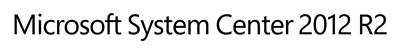 Evaluating System Center 2012 R2 with Windows Azure PackMicrosoft CorporationPublished: June 25, 2013AuthorsJohn Downing, Curtis Love, Brian Wren, Vic Horne, and Bruce HamiltonApplies ToSystem Center 2012 R2FeedbackSend suggestions and comments about this document to sc2012docs@microsoft.com.CopyrightThis document is provided "as-is". Information and views expressed in this document, including URL and other Internet website references, may change without notice.Some examples depicted herein are provided for illustration only and are fictitious.  No real association or connection is intended or should be inferred.This document does not provide you with any legal rights to any intellectual property in any Microsoft product. You may copy and use this document for your internal, reference purposes. You may modify this document for your internal, reference purposes.© 2013 Microsoft Corporation. All rights reserved.Revision historyContentsEvaluation Guide for System Center 2012 R2 and the Windows Azure Pack	7Topics for Evaluating System Center 2012 R2 and the Windows Azure Pack	7Deploying System Center 2012 R2 and Windows Azure Pack Evaluation	8Hardware Configuration	8VHD Downloads for System Center 2012 R2	8Deploying Windows Azure Pack in System Center 2012 R2	9Hardware Configuration	9MSU Environment	10Gateway Environment	10CSU Environment	11Network Configuration	11Hardware Requirements for Networking	13Steps for Configuring the Hosternet Subnet	13Configure WNVHOST1	13Configure WNVHOST2	14How to Configure WNVHOST1	14Create a user account in Active Directory on WNVHOST1	16Install the Hyper-V server role on WNVHOST1	16Create a virtual switch on WNVHOST1	17Step 2: Configure WNVHOST2	17Install the operating system on WNVHOST2	18Configure TCP/IP properties on WNVHOST2	18Rename the computer to WNVHOST2 and join the corp.adatum.com domain	19Install the Hyper-V server role on WNVHOST2	19Create a virtual switch on WNVHOST2	20Steps for Configuring the Internet Subnet	20Step 1: Configure WNVHOST4	20Install the operating system on WNVHOST4	21Configure TCP/IP properties on WNVHOST4	21Rename the computer to WNVHOST4	22Install the Hyper-V server role on WNVHOST4	22Create virtual switches on WNVHOST4	23Create virtual machines on WNVHOST4	23Step 2: Configure INET1	24Install the operating system on INET1	25Configure TCP/IP properties on INET1	25Rename the computer to INET1	26Install the DNS Server and Web Server (IIS) server roles on INET1	26Create DNS records on INET1	27Install and configure DHCP on INET1	28Configure the NCSI web site on INET1	29Step 3: Configure WNVHOST3	30Install the operating system on WNVHOST3	30Configure network connections on WNVHOST3	30Rename the computer to WNVHOST3 and join the corp.adatum.com domain	31Install the Hyper-V server role on WNVHOST3	32Create virtual switches on WNVHOST3	33Create the Gateway virtual machine	33Step 4: Configure GatewayVM1 on WNVHOST3	34Install the operating system on GatewayVM1	34Determine which virtual adapter is connected to the Internet on GatewayVM1	34Configure network connections on GatewayVM1	35Rename the computer to GatewayVM1 and join the corp.adatum.com domain	36Install the Remote Access server role on GatewayVM1	37Steps for Configuring the Contoso Corpnet Subnet	37Step 1: Configure DC1	38Install the operating system on DC1	38Configure TCP/IP properties on DC1	38Configure DC1 as a domain controller and DNS server	39Install and configure DHCP on DC1	40Create a user account in Active Directory on DC1	41Step 2: Configure APP1	42Install the operating system on APP1	42Configure TCP/IP properties on APP1	42Join APP1 to the CORP domain	43Install the Web Server (IIS) role on APP1	44Create a shared folder on APP1	44Step 3: Configure EDGE1	45Install the operating system on EDGE1	45Configure TCP/IP properties on EDGE1	45Join EDGE1 to the CORP domain	47Step 4: Test access to resources on APP1	47Steps for Configuring the Fabrikam Corpnet Subnet	48Step 1: Configure DC1	48Install the operating system on DC1	49Configure TCP/IP properties on DC1	49Configure DC1 as a domain controller and DNS server	50Install and configure DHCP on DC1	51Create a user account in Active Directory on DC1	52Step 2: Configure APP1	53Install the operating system on APP1	53Configure TCP/IP properties on APP1	53Join APP1 to the CORP domain	54Install the Web Server (IIS) role on APP1	55Create a shared folder on APP1	55Step 3: Configure EDGE1	56Install the operating system on EDGE1	56Configure TCP/IP properties on EDGE1	56Join EDGE1 to the CORP domain	58Step 4: Test access to resources on APP1	58Steps for Installing and Configuring System Center 2012 Virtual Machine Manager R2	59Step 1: Install Windows Assessment and Deployment Kit (ADK)	59Install Windows Assessment and Deployment Kit (ADK) on WNVHOST2	60Step 2: Install and configure SQL Server 2012	60Install SQL Server 2012 on WNVHOST2	60Step 3: Install and configure System Center 2012 R2 Virtual Machine Manager	62Install System Center Virtual Machine Manager on WNVHOST2	62Configure System Center Virtual Machine Manager on WNVHOST2	64Step 4: Install and configure the Microsoft Software Gateway on WNVHOST2	68Configure the WNVHOST3 server as a dedicated gateway host	69Install the gateway as a network service	69Create Tenant VM Networks	70Create IP Pools for the VM Networks	72Step 5: Install and configure IPAM on WNVHOST2	73Install the IPAM feature	73Deploy IP Address Management	74Deploy the IPAM VMM plugin	75Access the virtualized address space in IPAM	76Steps for Implementing and Testing Windows Network Virtualization	76Step 1: Establish site-to-site VPN connections	76Install RRAS on Contoso EDGE1 and create a site-to-site VPN connection to GatewayVM1 running on WNVHOST3	76Install RRAS on Fabrikam EDGE1 and create a site-to-site VPN connection to WNVHOST3	78View the site-to-site VPN connections on GatewayVM1	80Get Started with Plans for Windows Azure Pack: Walkthrough Guide	80Prerequisites	81Plans overview	81User accounts and subscriptions	82Administering accounts and subscriptions	82States of a subscription	82Actions on a subscription	82Plans and add-ons	82States of plans and add-ons	83Rules and guidelines for plans and add-ons	84Step 1: Author a plan	84Step 2. Set properties for a plan	84Step 3: Modify a plan	85Step 4: Configure a plan	85Step 5: Advertise a plan	86Step 6: Change access to a plan	86Step 7: Clone a plan	86Step 8: Author an add-on	87See also	87Get Started with Virtual Machine Roles: Walkthrough Guide	88Prerequisites	89Step 1: Extract and inspect the Virtual Machine Role packages	89Step 2: Install the Resource Extension	90Step 3: Prepare the virtual hard disk	91Step 4: Install the Resource Definition	92Step 5: Add gallery item to a plan	92Step 6:  Create a Virtual Machine Role by using Tenant Portal	93Step 7: Change the settings for the Virtual Machine Role	94Step 8: Scale out the Virtual Machine Role	94Step 9: Update the Virtual Machine Role	94Get Started with Hybrid Networking: Walkthrough Guide	95Prerequisites	96Step 1: Deploy the Tenant Virtual Machines	96Step 2: Verify Connectivity on APP2	98Next steps	99Appendix	99See also	100Get Started with Service Management Automation: Walkthrough Guide	100Prerequisites	101Step 1: Specify the web service endpoint	101Step 2: Import a runbook	102Step 3: Edit a runbook	102Step 4: Run a runbook	103Next steps	103Evaluation Guide for System Center 2012 R2 and the Windows Azure PackThe Evaluation Guide for System Center 2012 R2 and the Windows Azure Pack is designed for hosting providers and large enterprises who want to create tenant and administrator portals to provide the same Infrastructure as a Service experience that is available through the Windows Azure Portal. Use this guide to set up and test these capabilities. The deployment guide describes how to set up the evaluation environment and the walkthroughs demonstrate the value and functionality of key scenarios enabled in this release.Important 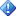 The scenarios described in this guide are for evaluation purposes only. Operation in a production environment is NOT supported.Topics for Evaluating System Center 2012 R2 and the Windows Azure Pack	Deploying System Center 2012 R2 and Windows Azure Pack EvaluationFor step-by-step guidance on how to set up your evaluation environment, download the deployment guide from the Microsoft Download Center.	Get Started with Plans for Windows Azure Pack: Walkthrough GuideThis step-by-step walkthrough shows you how to provide your tenants with the plans (including services from resource providers) and add-ons that to choose for their subscriptions.	Get Started with Virtual Machine Roles: Walkthrough GuideThis step-by-step walkthrough shows you how to inspect the contents of a sample VM Role, install it a System Center 2012 R2 environment, and then use it to provision a new virtual machine.	Get Started with Hybrid Networking: Walkthrough GuideThis step-by-step walkthrough shows you how to verify that your hybrid network solution is fully functional. You will verify that network virtualization is working correctly using the Windows Server 2012 R2 Preview multi-tenant gateway, and that you can move a workload to a virtual machine located on the hosting service provider network.	Get Started with Service Management Automation: Walkthrough GuideThis step-by-step walkthrough shows you how to create and import runbooks, how to run a runbook, and how to view the jobs that track the runbook’s progress.Deploying System Center 2012 R2 and Windows Azure Pack EvaluationThis topic will walk you through the deployment process for the hardware and software required for evaluating System Center 2012 R2 and the Windows Azure Pack. You will be deploying six physical servers and two network switches in a lab environment. It is assumed that you will have deployed Windows Server® 2012 R2 Preview. It is further assumed that you have obtained a copy of SQL Server 2012 for use in these scenarios.Hardware ConfigurationThe hardware required to perform a proper evaluation consists of six (6) physical servers and two (2) network switches. And while not every physical computer will host every component, the software that you will need for this evaluation is:	Windows Server® 2012 R2 Preview	SQL Server 2012 	Virtual Machine Manager	Windows Azure Pack for Windows Server	Service Management Automation*	Service Provider Foundation*Note 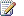 *You will use the setup utility in Orchestrator to install Service Management Automation and Service Provider Foundation.VHD Downloads for System Center 2012 R2All of the System Center components are available on the Microsoft Connect website.  System Center 2012 R2 Virtual Machine Manager and System Center 2012 R2 Orchestrator are available as VHDs and Windows Azure Pack will be installed using Web Platform Installer (WPI) as described in the following section. Download two self-extracting executable files which include deployment documentation from the following locations:Virtual Machine Manager at http://go.microsoft.com/fwlink/p/LinkId=311549Orchestrator at http://go.microsoft.com/fwlink/p/LinkId=311555Deploying Windows Azure Pack in System Center 2012 R2For this evaluation you can use the express installation option available in the Web Platform Installer to install all the pieces of Windows Azure Pack onto a single system. Express installation is used to create a proof of concept deployment and not to deploy Windows Azure Pack into production.You will first need to prepare your computer for and install the Web Platform Installer. For more information see Windows Azure Pack installation requirements at http://go.microsoft.com/fwlink/p/?LinkId=309949.After you have installed the Web Platform Installer, you can perform an express install of Windows Azure Pack. For more information see Install an express deployment of Windows Azure Pack at http://go.microsoft.com/fwlink/p/?LinkId=309947.Hardware ConfigurationYou will need six (6) physical computers and two (2) network switches for your evaluation environment Two of the computers will serve as Management Scale Units (MSU), two Compute Scale Units (CSU), one gateway, and one file server. An example is shown in the following diagram. 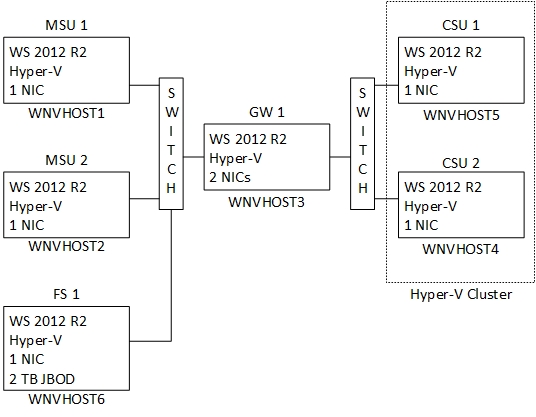 Each physical server must meet the following hardware requirements:MSU EnvironmentEach of the two MSU computers will serve specific functions. The first computer, MSU1 must be configured as follows:	Computer Name: WNVHOST1	Configured as a Hyper-V host	Domain Controller: cor.adatum.com	DNS Server	Two Virtual Machines, each on their own virtual network, each running Windows Server 2012 R2 Preview.	One virtual machine named APP2 that is configured as a datacenter hosted application and web server for the Contoso tenant network.	The other virtual machine named APP2 that is configured as a datacenter hosted application and web server for the Fabrikam tenant network.The second computer, MSU2 must be configured as follows:	Computer Name: WNVHOST2	Configured as a Hyper-V host	Install SQL Server	Install IPAM Server	Install System Center 2012 R2 Virtual Machine Manager	Two Virtual Machines, each on their own virtual network, each running Windows Server 2012 R2 Preview.	One virtual machine named APP1 that is configured as a datacenter hosted application and web server for the Contoso tenant network.	The other virtual machine named APP1 that is configured as a datacenter hosted application and web server for the Fabrikam tenant network.Gateway EnvironmentThe gateway consists of one physical computer running Windows Server 2012 R2 Preview that is configured as a Windows Network Virtualization Gateway. This computer is configured as follows:	Computer Name: WNVHOST3	Host one virtual machine running winserver_blue_2 named GatewayVM1, and that is configured as a cross-premises gateway for the hosted tenant networks.CSU EnvironmentThe two CSU computers will be part of a Hyper-V cluster. The first computer, CSU1 must be configured as follows:	Computer Name: WNVHOST4	Configured as a Hyper-V host	Seven virtual machines running winserver_blue_1 to simulate the Internet and an on-premises network	One virtual machine named INET1 that is configured as an Internet Domain Name System (DNS) server and web server.	One virtual machine named DC1 that is configured as a Contoso customer private intranet domain controller and DNS server.	One virtual machine named APP1 that is configured as a general application and web server for the Contoso domain.	One virtual machine named EDGE1 that is configured as an Internet edge server for the Contoso domain.	One virtual machine named DC1 that is configured as a Fabrikam customer private intranet domain controller and DNS server.	One virtual machine named APP1 that is configured as a general application and web server for the Fabrikam domain.	One virtual machine named EDGE1 that is configured as an Internet edge server for the Fabrikam domain.The second computer, CSU2 is a Hyper-V cluster of CSU1:Network ConfigurationYou will create six subnets to simulate the following:1.	The Internet, referred to as the Internet subnet (131.107.0.0/24).2.	An intranet, referred to as the Hosternet subnet (192.168.0.1/24) connected to the Internet subnet via a second network adapter on the WNV Gateway server WNVHOST3.3.	An intranet, referred to as the Contoso Corpnet subnet (10.0.0.0/24), separated from the Internet subnet by Contoso EDGE1.4.	An intranet, referred to as the Fabrikam Corpnet subnet (10.0.0.0/24), separated from the Internet subnet by Fabrikam EDGE1.5.	A Windows Network Virtualization virtual network, referred to as the Contoso VM Network (10.0.1.0/24), hosted on the simulated hoster datacenter servers WNVHOST1 and WNVHOST2.6.	A Windows Network Virtualization virtual network, referred to as the Fabrikam VM Network (10.0.1.0/24), hosted on the simulated hoster datacenter servers WNVHOST1 and WNVHOST2.Computers on each subnet connect using a physical hub, switch, or virtual switch. See the following figure for the configuration of the Windows Server 2012 R2 Hyper-V Network Virtualization with System Center 2012 VMM R2 test lab.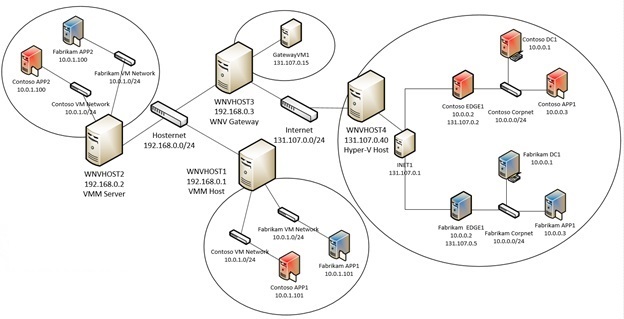 This document describes how to build out the Windows Server 2012 R2 Hyper-V Network Virtualization with System Center 2012 R2 in six sections:	Steps for configuring the Hosternet subnet (WNVHOST1, WNVHOST2)	Steps for configuring the Internet subnet (INET1 on WNVHOST4, and WNVHOST3) 	Steps for configuring the Contoso Corpnet subnet (DC1, APP1, and EDGE1 on WNVHOST4)	Steps for configuring the Fabrikam Corpnet subnet (DC1, APP1, and EDGE1 on WNVHOST4)	Steps for installing and configuring System Center 2012 Virtual Machine Manager R2 (WNVHOST2)	Steps for implementing and testing Windows Network Virtualization (Contoso APP1 and APP2, Fabrikam APP1 and APP2)This evaluation demonstrates operation of Windows Network Virtualization in a simulated hoster datacenter using Hyper-V virtualization and System Center 2012 Virtual Machine Manager R2. Simulated on-premises customer networks are used to demonstrate access to hosted cloud resources over a simulated Internet connection. The two customer networks share the same computer names and IP addresses to demonstrate the secure isolation provided by Windows Network Virtualization.Hardware Requirements for NetworkingThe following are the minimum required components of this evaluation:	The VHD for Windows Server® 2012 R2 Preview.	The Windows Assessment and Deployment Kit (ADK) 8.1 source files. Windows ADK is available at the Microsoft Download Center at http://go.microsoft.com/fwlink/p/?LinkId=263698. To install the Windows ADK on a computer that does not have Internet access, first download the installer files. Next, copy the installer files to the offline computer. Then you can run ADKSetup.exe using either the GUI or the command line.	The VHD for Microsoft SQL Server 2012.	The VHD for System Center 2012 R2 Virtual Machine Manager.Important Run Windows Update on all computers or virtual machines either during the installation or immediately after installing the operating systems. After running Windows Update, you can isolate your physical or virtual test lab from your production network.You must be logged on as a member of the Domain Admins group or a member of the local Administrators group on each computer to complete the tasks described in this guide.Steps for Configuring the Hosternet SubnetThere are two steps to setting up the Hosternet subnet of the Windows Server 2012 R2 Hyper-V Network Virtualization with System Center 2012 VMM R2 Test Lab.1.	Configure WNVHOST1.2.	Configure WNVHOST2.Configure WNVHOST1WNVHOST1 is a physical server configured as a Windows Server 2012 R2 Hyper-V host, Domain Controller and DNS Server for the simulated hoster datacenter domain, corp.adatum.com, connected to a shared physical switch used to simulate a hoster datacenter connection. WNVHOST1 configuration consists of the following:1.	Install the operating system2.	Configure TCP/IP3.	Rename the computer4.	Configure WNVHOST1 as a DC and DNS server for corp.adatum.com5.	Create a user account for User16.	Install the Hyper-V server role7.	Create a Hyper-V external virtual switch to simulate a connection to HosternetConfigure WNVHOST2WNVHOST2 is a physical server configured as a Windows Server 2012 R2 Hyper-V host, SQL server, and System Center 2012 Virtual Machine Manager, connected to a shared physical switch used to simulate a hoster datacenter connection (Hosternet). WNVHOST2 configuration consists of the following:1.	Install the operating system2.	Configure TCP/IP3.	Rename the computer and join the corp.adatum.com domain4.	Install the Hyper-V server role5.	Create a virtual switchHow to Configure WNVHOST1Use the following procedures configure WNVHOST1To install the operating system on WNVHOST1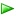 To configure TCP/IP properties on WNVHOST1To rename the computer to WNVHOST1To configure WNVHOST1 as a domain controller and DNS serverCreate a user account in Active Directory on WNVHOST1Next, create a user account in Active Directory that will be used when logging in to CORP domain member computers.To create a user account in Active Directory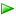 Install the Hyper-V server role on WNVHOST1Next, install the Hyper-V role on WNVHOST1, which will act as a host for virtual machines that are connected to the virtualized Contoso and Fabrikam tenant networks.To install the Hyper-V server roleCreate a virtual switch on WNVHOST1To create a virtual switch on WNVHOST1Step 2: Configure WNVHOST2WNVHOST2 is a physical server configured as a Windows Server 2012 R2 Hyper-V host, SQL server, and System Center 2012 Virtual Machine Manager, connected to a shared physical switch used to simulate a hoster datacenter connection (Hosternet). WNVHOST2 configuration consists of the following:Install the operating systemConfigure TCP/IPRename the computer and join the corp.adatum.com domainInstall the Hyper-V server roleCreate a virtual switchInstall the operating system on WNVHOST2To install the operating system on WNVHOST2Configure TCP/IP properties on WNVHOST2To configure TCP/IP properties on WNVHOST2Rename the computer to WNVHOST2 and join the corp.adatum.com domainTo rename the computer to WNVHOST2 and join the corp.adatum.com domainInstall the Hyper-V server role on WNVHOST2Next, install the Hyper-V role on WNVHOST2, which will act as a host for virtual machines that are connected to the virtualized Contoso and Fabrikam tenant networks.To install the Hyper-V server roleCreate a virtual switch on WNVHOST2To create a virtual switch on WNVHOST2Steps for Configuring the Internet SubnetThere are four steps to setting up the Internet subnet of the Windows Server 2012 R2 Hyper-V Network Virtualization with System Center 2012 VMM R2 This evaluation.1.	Configure WNVHOST4.2.	Configure INET1.Configure WNVHOST3.Configure GatewayVM1.Step 1: Configure WNVHOST4WNVHOST4 is a physical server configured as a Windows Server 2012 R2 Hyper-V host connected to a physical switch used to simulate an Internet connection. Virtual machines running on WNHOST4 are used to simulate customer on-premises resources for the Contoso and Fabrikam corporate networks. WNVHOST4 configuration consists of the following:Install the operating systemConfigure TCP/IPRename the computer Install the Hyper-V server roleCreate a Hyper-V external virtual switch to simulate a connection to the InternetCreate two Hyper-V internal virtual switches to simulate the Contoso and Fabrikam corporate networksCreate virtual machines on WNVHOST4 for INET1, Contoso DC1, Contoso APP1, Contoso EDGE1, Fabrikam DC1, Fabrikam APP1, and Fabrikam EDGE1Install the operating system on WNVHOST4To install the operating system on WNVHOST4Configure TCP/IP properties on WNVHOST4To configure TCP/IP properties on WNVHOST4Rename the computer to WNVHOST4 To rename the computer to WNVHOST4 Install the Hyper-V server role on WNVHOST4Next, install the Hyper-V role on WNVHOST4, which will act as a host for virtual machines that are connected to the Contoso Corpnet, Fabrikam Corpnet, and Internet subnets.To install the Hyper-V server roleCreate virtual switches on WNVHOST4To create Internet, Contoso Corpnet, and Fabrikam Corpnet virtual switches on WNVHOST4Create virtual machines on WNVHOST4To create Internet, Contoso Corpnet, and Fabrikam Corpnet virtual machines on WNVHOST4Step 2: Configure INET1INET1 configuration consists of the following:	Install the operating system	Configure TCP/IP	Rename the computer	Install the Web Server (IIS) and DNS server rolesCreate DNS recordsInstall DHCP	Configure the NCSI web siteInstall the operating system on INET1To install the operating system on INET1Configure TCP/IP properties on INET1To configure TCP/IP properties on INET1Rename the computer to INET1To rename the computer to INET1Install the DNS Server and Web Server (IIS) server roles on INET1Next, install role services for INET1, which will act as an Internet web and DNS server for computers that are connected to the Internet subnet.To install the IIS and DNS server rolesCreate DNS records on INET1Next, create DNS records for the INET1 and EDGE1 IPv4 addresses on the Internet subnet and for the Network Connectivity Status Indicator (NCSI).To create A recordsInstall and configure DHCP on INET1Next, configure INET1 as a DHCP server so that DHCP clients can automatically configure themselves when connecting to the Internet subnet.To install and configure the DHCP server role on INET1Configure the NCSI web site on INET1Windows clients attempt to connect to the URL http://www.msftncsi.com/ncsi.txt and resolve the name dns.msftncsi.com to determine if they have Internet connectivity. In the following procedure, you create the ncsi.txt file and place it in the WWWROOT directory on INET1.To configure the NCSI web site on INET1Step 3: Configure WNVHOST3WNVHOST3 is a physical server configured to host a Network Virtualization Gateway virtual machine, with two network adapters. One adapter is connected to a physical switch used to simulate an Internet connection, and the second adapter is connected to a physical switch used to simulate a hoster datacenter connection (Hosternet). WNVHOST3 configuration consists of the following:Install the operating systemConfigure network connectionsRename the computer and join the corp.adatum.com domainInstall the Hyper-V server roleCreate a gateway virtual machineInstall the operating system on WNVHOST3To install the operating system on WNVHOST3Configure network connections on WNVHOST3To configure network connection properties on WNVHOST3Rename the computer to WNVHOST3 and join the corp.adatum.com domainTo rename the computer to WNVHOST3 and join the corp.adatum.com domainInstall the Hyper-V server role on WNVHOST3Next, install the Hyper-V role on WNVHOST3, which will act as a host for a gateway virtual machine that is connected to the Internet for site-to-site routing to the Contoso Corpnet and Fabrikam Corpnet subnets.To install the Hyper-V server roleCreate virtual switches on WNVHOST3To create Hosternet and Internet virtual switches on WNVHOST3Create the Gateway virtual machineTo create the software gateway virtual machine on WNVHOST3Step 4: Configure GatewayVM1 on WNVHOST3GatewayVM1 is a virtual machine configured as a Windows Network Virtualization Gateway. GatewayVM1 must be configured with three virtual network adapters. One adapter is connected to the external virtual switch on WNVHOST3 used to simulate an Internet connection, and the other two adapters are connected to the external virtual switch on WNVHOST3 used to simulate a hoster datacenter connection (Hosternet). GatewayVM1 configuration consists of the following:Install the operating systemConfigure network connectionsRename the computer and join the corp.adatum.com domainInstall the RRAS server roleInstall the operating system on GatewayVM1To install the operating system on GatewayVM1Determine which virtual adapter is connected to the Internet on GatewayVM1GatewayVM1 has three virtual adapters, with one connected to the Internet virtual switch and two connected to the Hosternet virtual switch. To configure an appropriate IP address for Internet access, you must determine which adapter is connected to the Internet virtual switch.To determine the Internet network connection on GatewayVM1Configure network connections on GatewayVM1To configure network connection properties on GatewayVM1Rename the computer to GatewayVM1 and join the corp.adatum.com domainTo rename the computer to GatewayVM1 and join the corp.adatum.com domainInstall the Remote Access server role on GatewayVM1Next, install the Remote Access role on GatewayVM1, which will act as a gateway virtual machine that is connected to the Internet for site-to-site routing to the Contoso Corpnet and Fabrikam Corpnet subnets.To install the Remote Access server roleSteps for Configuring the Contoso Corpnet SubnetThe Contoso Corpnet subnet is used to simulate a customer on-premise network infrastructure. A cross-premises VPN connection will be established later in order to access the cloud hoster network. There are four steps to setting up the Contoso Corpnet subnet on WNVHOST4.Configure DC1.Configure APP1.Configure EDGE1.Test access to resources on APP1.The following sections provide details about how to perform these steps.Step 1: Configure DC1DC1 is a virtual machine running on the WNVHOST4 server. DC1 provides the following services:	A domain controller for the corp.contoso.com Active Directory Domain Services (AD DS) domain	A DNS server for the corp.contoso.com DNS domain	A DHCP server for the Corpnet subnetDC1 configuration consists of the following:	Install the operating system	Configure TCP/IP	Install Active Directory and DNS	Install DHCP	Create a user account in Active DirectoryInstall the operating system on DC1First, install Windows Server 2012 R2 as a standalone server.To install the operating system on DC1Configure TCP/IP properties on DC1Next, configure the TCP/IP protocol with a static IP address of 10.0.0.1 and the subnet mask of 255.255.255.0.To configure TCP/IP on DC1Configure DC1 as a domain controller and DNS serverNext, configure DC1 as a domain controller and DNS server for the corp.contoso.com domain.To configure DC1 as a domain controller and DNS serverInstall and configure DHCP on DC1Next, configure DC1 as a DHCP server so that remote computers can automatically obtain an IP address when establishing site-to-site VPN connections.To install and configure the DHCP server role on DC1Create a user account in Active Directory on DC1Next, create a user account in Active Directory that will be used when logging in to CORP domain member computers.To create a user account in Active DirectoryStep 2: Configure APP1APP1 is a virtual machine running on the WNVHOST4 server. APP1 provides web and file sharing services. APP1 configuration consists of the following:	Install the operating system.	Configure TCP/IP.	Join the computer to the domain.	Install the Web Server (IIS) role.	Create a shared folder.Install the operating system on APP1 To install the operating system on APP1Configure TCP/IP properties on APP1To configure TCP/IP properties on APP1Join APP1 to the CORP domainTo join APP1 to the CORP domainInstall the Web Server (IIS) role on APP1Next, install the Web Server (IIS) role to make APP1 a web server.To install the Web Server (IIS) server roleCreate a shared folder on APP1Next, create a shared folder and a text file within the folder.To create a shared folderStep 3: Configure EDGE1EDGE1 is a virtual machine running on the WNVHOST4 server. EDGE1 configuration consists of the following:	Install the operating system.	Configure TCP/IP.	Join the computer to the domain.EDGE1 must have two network adapters installed. Connect one adapter to the Contoso_Corpnet virtual switch on WNVHOST4, and connect the second adapter to the Internet virtual switch on WNVHOST4.Install the operating system on EDGE1First, install Windows Server 2012 R2 as a standalone server.To install the operating system on EDGE1Configure TCP/IP properties on EDGE1Configure the TCP/IP protocol with static IP addresses on both interfaces.To configure TCP/IP properties on the Corpnet adapterJoin EDGE1 to the CORP domainTo join EDGE1 to the CORP domainStep 4: Test access to resources on APP1Test connectivity to file and web resources on APP1 from DC1 while APP1 is directly connected to the Contoso Corpnet subnet. Later, APP1 will be moved to the simulated hoster datacenter.To test access to file and web resources on APP1Steps for Configuring the Fabrikam Corpnet SubnetThe Fabrikam Corpnet subnet is used to simulate a customer on-premises network infrastructure. A cross-premises VPN connection will be established later in order to access the cloud hoster network. There are four steps to setting up the Fabrikam Corpnet subnet on WNVHOST4.Configure DC1.Configure APP1.Configure EDGE1.Test access to resources on APP1.The following sections provide details about how to perform these steps.Step 1: Configure DC1DC1 is a virtual machine running on the WNVHOST4 physical server. DC1 provides the following services:	A domain controller for the corp.fabrikam.com Active Directory Domain Services (AD DS) domain	A DNS server for the corp.fabrikam.com DNS domain	A DHCP server for the Fabrikam Corpnet subnetDC1 configuration consists of the following:	Install the operating system	Configure TCP/IP	Install Active Directory and DNS	Install DHCP	Create a user account in Active DirectoryInstall the operating system on DC1First, install Windows Server 2012 R2 as a standalone server.To install the operating system on DC1Configure TCP/IP properties on DC1Next, configure the TCP/IP protocol with a static IP address of 10.0.0.1 and the subnet mask of 255.255.255.0.To configure TCP/IP on DC1Configure DC1 as a domain controller and DNS serverNext, configure DC1 as a domain controller and DNS server for the corp.fabrikam.com domain.To configure DC1 as a domain controller and DNS serverInstall and configure DHCP on DC1Next, configure DC1 as DHCP server so that remote computers can automatically obtain an IP address when establishing site-to-site VPN connections.To install and configure the DHCP server role on DC1Create a user account in Active Directory on DC1Next, create a user account in Active Directory that will be used when logging in to CORP domain member computers.To create a user account in Active DirectoryStep 2: Configure APP1APP1 is a virtual machine running on the WNVHOST4 server. APP1 provides web and file sharing services. APP1 configuration consists of the following:	Install the operating system.	Configure TCP/IP.	Join the computer to the domain.	Install the Web Server (IIS) role.	Create a shared folder.Install the operating system on APP1 To install the operating system on APP1Configure TCP/IP properties on APP1To configure TCP/IP properties on APP1Join APP1 to the CORP domainTo join APP1 to the CORP domainInstall the Web Server (IIS) role on APP1Next, install the Web Server (IIS) role to make APP1 a web server.To install the Web Server (IIS) server roleCreate a shared folder on APP1Next, create a shared folder and a text file within the folder.To create a shared folderStep 3: Configure EDGE1EDGE1 is a virtual machine running on the WNVHOST4 server. EDGE1 configuration consists of the following:	Install the operating system.	Configure TCP/IP.	Join the computer to the domain.EDGE1 must have two network adapters installed. Connect one adapter to the Fabrikam_Corpnet virtual switch on WNVHOST4, and connect the second adapter to the Internet virtual switch on WNVHOST4.Install the operating system on EDGE1First, install Windows Server 2012 R2 as a standalone server.To install the operating system on EDGE1Configure TCP/IP properties on EDGE1Configure the TCP/IP protocol with static IP addresses on both interfaces.To configure TCP/IP properties on the Corpnet adapterJoin EDGE1 to the CORP domainTo join EDGE1 to the CORP domainStep 4: Test access to resources on APP1Test connectivity to file and web resources on APP1 from DC1 while APP1 is directly connected to the Fabrikam Corpnet subnet. Later, APP1 will be moved to the simulated hoster datacenter.To test access to file and web resources on APP1Steps for Installing and Configuring System Center 2012 Virtual Machine Manager R2 There are five steps to installing and configuring System Center 2012 Virtual Machine Manager R2 on the WNVHOST2 server.Install Windows Assessment and Deployment Kit (ADK) 8.1Install and configure SQL Server 2012.Install and configure System Center 2012 R2 Virtual Machine Manager.Deploy the Microsoft Software Gateway.Install and configure IPAM on WNVHOST2.Step 1: Install Windows Assessment and Deployment Kit (ADK)WNVHOST2 is a physical server configured as a Windows Server 2012 R2 Hyper-V host and simulated hoster network corp.adatum.com domain member. The next step is to install Windows Assessment and Deployment Kit (ADK) on WNVHOST2 in preparation for installation of System Center 2012 Virtual Machine Manager R2. Windows ADK is available at the Microsoft Download Center. If WNVHOST2 has Internet access, you can run the installation using ADKSetup.exe. ADK Setup downloads installation packages from the Internet while it runs. If WNVHOST2 does not have Internet access, copy the offline installation package to WNVHOST2. For instruction on installing Windows ADK on an offline computer, see the Appendix of this document.Install Windows Assessment and Deployment Kit (ADK) on WNVHOST2To install the Windows ADK on WNVHOST2Step 2: Install and configure SQL Server 2012The next step is to install SQL Server 2012 on WNVHOST2 in preparation for installation of System Center Virtual Machine Manager.Install SQL Server 2012 on WNVHOST2To install SQL Server 2012 on WNVHOST2Step 3: Install and configure System Center 2012 R2 Virtual Machine Manager Install System Center Virtual Machine Manager on WNVHOST2WNVHOST2 configuration consists of the following:Install System Center 2012 R2 Virtual Machine Manager.Configure System Center VMM.To install System Center Virtual Machine Manager on WNVHOST2Configure System Center Virtual Machine Manager on WNVHOST2WNVHOST2 is a physical server configured as a Windows Server 2012 R2 Hyper-V host, SQL server, and System Center 2012 R2 Virtual Machine Manager, connected to a shared physical switch used to simulate a hoster datacenter connection (Hosternet). Configuration of System Center 2012 R2 VMM on WNVHOST2 consists of the following:Add WNVHOST1, WNVHOST2 and WNVHOST3 as VMM HostsDefine the Management logical networkCreate an IP pool associated with the Management logical networkDefine the Internet logical networkDefine the Back End (NetVirt) logical networkCreate an IP pool associated with the Back End (NetVirt) logical networkAssign logical networks to the VMM host serversDefine VM networks for Management and InternetFirst, add the evaluation Hyper-V host servers as VMM hosts, so that they can host tenant VMs using network virtualization.To add WNVHOST1, WNVHOST2 and WNVHOST3 as VMM HostsTo define the Management logical network To create an IP pool for the Management logical networkTo define the Internet logical network To define the Back End (NetVirt) logical network To create an IP pool for the Back End (NetVirt) logical networkTo assign logical networks to the VMM host serversTo define VM networks for Management and InternetStep 4: Install and configure the Microsoft Software Gateway on WNVHOST2Windows Server 2012 R2 includes a new inbox network virtualization gateway provider that integrates with System Center 2012 R2 VMM. The Microsoft Software Gateway configuration consists of the following:Configure the WNVHOST3 server as a dedicated gateway hostInstall the gateway as a VMM Network ServiceCreate tenant VM NetworksCreate IP Pools for the VM NetworksConfigure the WNVHOST3 server as a dedicated gateway hostTo add WNVHOST3 as a dedicated gateway hostInstall the gateway as a network serviceTo add the Microsoft Software Gateway ProviderCreate Tenant VM NetworksTo create tenant VM networks on the Back End (NetVirt) logical networkFirst, create a tenant VM network for the Contoso tenant hosted resources.Next, create a tenant VM network for the Fabrikam tenant hosted resources.Create IP Pools for the VM NetworksTo create IP pools associated with the VM networks Step 5: Install and configure IPAM on WNVHOST2Windows Server 2012 R2 IPAM provides virtualized address space management through a VMM plugin. Install and deploy the IPAM feature on WNVHOST2 so that it can interact with the VMM installation. IPAM configuration on WNVHOST2 consists of the following steps.Install the IPAM featureDeploy IP Address Management on WNVHOST2Deploy the IPAM VMM pluginAccess the virtualized address space in IPAMInstall the IPAM featureTo install the IPAM feature on WNVHOST2Deploy IP Address ManagementUse the Automated Deployment method to deploy IP Address Management on WNVHOST2. To deploy IPAMDeploy the IPAM VMM pluginIPAM integration with System Center 2012 R2 VMM is enabled as a network service. Configure the IPAM network service on WNVHOST2.To configure the IPAM VMM plugin on WNVHOST2Access the virtualized address space in IPAMTo use IPAM to view the virtualized address spaceSteps for Implementing and Testing Windows Network VirtualizationThere are four steps to implementing and testing Windows Network Virtualization in the System Center 2012 Virtual Machine Manager R2 evaluation.Establish site-to-site VPN connections between the simulated customer on-premise environments running on WNVHOST4 and the Network Virtualization Gateway running on WNVHOST3.Deploy tenant virtual machines to a VMM host to leverage Windows Network Virtualization and cross-premises VPN connectivity.Step 1: Establish site-to-site VPN connectionsIn this step, you will install and configure RRAS on the EDGE1 servers for both Contoso and Fabrikam. These servers will be used to establish cross-premise VPN connections to make hosted cloud resources available to the on-premise customer corpnet environments. Install RRAS on Contoso EDGE1 and create a site-to-site VPN connection to GatewayVM1 running on WNVHOST3To install RRAS on EDGE1 To establish a site-to-site VPN connection between EDGE1 and WNVHOST3Install RRAS on Fabrikam EDGE1 and create a site-to-site VPN connection to WNVHOST3To install RRAS on EDGE1 To establish a site-to-site VPN connection between EDGE1 and WNVHOST3View the site-to-site VPN connections on GatewayVM1After you configure GatewayVM1 as a multitenant S2S VPN server using VMM, it cannot be managed from the RRAS user interface on GatewayVM1. You can use the following Windows PowerShell commands to display the RRAS configuration.To view the S2S VPN connections on GatewayVM1 Get Started with Plans for Windows Azure Pack: Walkthrough GuideThis step-by-step walkthrough shows you how to create plans and add-ons by using the management portal for administrators in Windows Azure Pack for Windows Server. These tasks enable your tenants to view available plans and add-ons on the management portal for tenants as they choose options for the subscriptions. This document assumes that you have some familiarity with the management portal and know how to provision services, such as website clouds and VM clouds. After you complete this walkthrough, you will:	Know how to author plans and add-ons.	Have a broad understanding of how to administer accounts, subscriptions, and plans for an optimal experience for your tenants.Time requirementsThe procedures in this document usually take an hour or less if all the services that are needed for the plans and add-on are provisioned in the management portal. Walkthrough steps	Prerequisites	Step 1: Author a plan	Step 2. Set properties for a plan	Step 3: Modify a plan 	Step 4: Configure a plan	Step 5: Advertise a plan 	Step 6: Change access to a plan	Step 7: Clone a plan	Step 8: Author an add-onPrerequisitesBefore you can create a plan or add-on, you must have one or more of the following services provisioned in management portal for administrators:	Website Clouds	VM Clouds	Service Bus Clouds	SQL Servers	MySQL ServersOnly the services that you have already provisioned will be available to you when you author a plan or add-on.Plans overviewThe Windows Azure Pack enables you to define plans to which your tenants can choose to subscribe, selecting only those plans that they qualify for based on billing, capacities, usage, and other considerations.After establishing an account, a tenant can do the following:	Subscribe to one or more plans. Each subscription is associated with one plan.	Buy add-ons that are associated with a plan.	Upload a management certificate.	Designate one or more co-administrators who can manage services within a subscription.User accounts and subscriptionsAn account is the highest level of control. A tenant can sign up to create an account, or an administrator can create it. Each account can have one or more subscriptions. A subscription is associated with one plan. A plan can have one or more add-ons associated with it. Tenants can add and remove a plan's add-ons from their subscription. Administering accounts and subscriptionsAs an administrator, you can perform the following tasks on accounts and subscriptions:	Create or remove a user account for a tenant.	Add a subscription to a tenant's account.	Suspend or delete a subscription.	Reset an account's password, configure the required password strength, and enable or disable Forgot Password (the default is Disable).	Add and remove email notifications.	Enable or disable self-service subscription management. (The default is Enable.)	Require account validation (the default is No).If you suspend a subscription, you can continue to modify the plan that is associated with the subscription, but the tenant will not be able to access any of the plan's resources.States of a subscriptionA subscription has the following states:	Active	Suspended	Pending delete, and Deleted	Locked and Unlocked (resource quota)	In-sync and Out-of-sync (with a plan)Actions on a subscriptionThe administrator and the tenant can both do the following to an individual subscription: 	Add and remove co-administrators of the subscription.	Add and remove add-ons that are associated with the subscription's plan.Plans and add-onsA tenant cannot access any services unless that tenant is subscribed to at least one plan. Plans, also known as service plans, define the resources, capabilities, and limitations of the hosting services that are offered to a tenant according to a scope that is determined by the hosting service provider. The scope of various plans is typically defined by the capabilities of the resource providers, the pricing structure that a tenant can choose from, and by other business or organizational requirements.Before you author a plan or add-on, the services that you provide in your plan or add-on must be previously provisioned, so that they will be available when you author the plan or add-on. Provisioning resources includes tasks such as registering URL endpoints for services and creating databases. Add-ons are optional plan services that the tenant can choose to include in the subscription. Think of add-ons as services that are available as a-la-carte options in addition to the core services that the plan provides. If you want to add a service to a plan, and have it be included without the tenant's interaction, you should add the service directly to the plan instead of creating it as an add-on.Quotas provide limits on resource usage that are acceptable to the resource provider who provides the service.States of plans and add-onsThe following table lists states and status values for plans and add-ons.Rules and guidelines for plans and add-onsConsider the following as you author plans and guidelines and administer them:	You can delete a plan only if it there are no tenants who are subscribed to the plan.	You cannot remove a service from a plan if there is there is a subscription that is using the service.	When you clone a plan, all plan properties are copied to the new plan, including quotas, configurations, and advertisements.	Only the administrator can add an add-on to a plan.	You cannot add an add-on to a plan if that plan is in a decommissioned state.Step 1: Author a planTo authoring a plan, you must specify the services that you want to have included with the plan, and specify the add-ons that you want tenants to optionally add to their subscription.To author a planStep 2. Set properties for a planAfter you create a plan, you must specify values for specific properties of the plan, depending on the services in the plan. To set properties for a planStep 3: Modify a plan After you create a plan, you can add and remove services of the plan and also add and remove add-ons.To modify a planStep 4: Configure a planBefore a plan can be made public, it must be configured. A configured plan has a specified invitation code so that tenants who know the code can subscribe to the plan. Configuring a plan also requires that you specify the maximum number of allowable subscriptions.To configure a planStep 5: Advertise a plan You can add, edit, and delete advertisements that are shown on the tenant portal when a tenant views available plans. You can also export plan details to XML or publish them to the Microsoft Web Hosting Gallery.To advertise a planStep 6: Change access to a planAfter you have authored a plan, made the required configurations, and provided the required settings, you are ready to make the plan public so that tenants can subscribe to it. You will also need to change the access if you want to make the plan private again or decommission it. For a list of possible states, see States of plans and add-ons.To change access to a planStep 7: Clone a planYou can clone a plan to use as a template for creating other plans.To clone a planStep 8: Author an add-onAuthoring an add-on is similar to authoring a plan except that you are choosing a service, or services, that you want to provide as optional to your subscribers.To author an add-onSee alsoEvaluation Guide for System Center 2012 R2 and the Windows Azure PackGet Started with Virtual Machine Roles: Walkthrough GuideVirtual Machine Roles enable a hosting provider to make offerings available to their tenants by using a standard and reusable artifact that can be used in both, in on-premises hosting environments and in Windows Azure. They can be authored in a standard format that can be easily copied and modified to suit different hosting scenarios.  This step-by-step walkthrough shows you how to inspect the contents of a sample Virtual Machine Role, install it in a Microsoft System Center 2012 R2 environment, and then use it to provision a new virtual machine.This document assumes that you have a basic understanding of System Center 2012 R2 that includes how to use the Service Admin Portal and Tenant Portal. After you complete this walkthrough, you understand the contents of a Virtual Machine Role and how to install a Virtual Machine Role in a System Center 2012 R2 environment.You'll learn:	How to unpack the Registry Definition and Resource Extension packages that make up a Virtual Machine Role.	How to interpret the contents of the Virtual Machine Role packages.	How to prepare a virtual hard disk (VHD) to be used with a Virtual Machine Role.	How to install a Virtual Machine Role and make it available to tenants.	How to provision a new virtual machine from a Virtual Machine Role.Time requirementsThe procedures in this document require approximately 90 minutes for a new user to complete. This estimate assumes that the testing environment is already configured. Walkthrough steps	Prerequisites	Step 1: Extract and inspect the Virtual Machine Role packages	Step 2: Install the Resource Extension	Step 3: Prepare the virtual hard disk	Step 4: Install the Resource Definition	Step 5: Add gallery item to a plan	Step 6:  Create a Virtual Machine Role by using Tenant Portal	Step 7: Change the settings for the Virtual Machine Role	Step 8: Scale out the Virtual Machine Role	Step 9: Update the Virtual Machine RolePrerequisitesThe only prerequisite for this walkthrough is to have an operational version of System Center 2012 R2.Step 1: Extract and inspect the Virtual Machine Role packagesTo start, extract the packages that make up the Virtual Machine Role and then inspect their contents. The files in the packages are written in JavaScript Object Notation (JSON) which provides an open, text-based format for data exchange. It is similar to XML in that it is human-readable and platform-independent, but it is less verbose. Hosting providers can either obtain Virtual Machine Roles from external parties or create their own to provide customized offerings to their tenants.To extract the Virtual Machine Role packagesTo inspect the contents of the Resource ExtensionTo inspect the contents of the Resource DefinitionTo inspect the contents of the View DefinitionNow that you have inspected the contents of the packages, install them in the Gallery and make them available to tenants.Step 2: Install the Resource ExtensionThe Resource Extension package is installed in Virtual Machine Manager (VMM). There is currently no user interface to support this process, and it is performed with Windows PowerShell commands.To import the Resource Extension into Virtual Machine ManagerWith the Resource Extension installed, you next prepare the virtual hard disk (VHD) that is to be used with the Virtual Machine Role.Step 3: Prepare the virtual hard diskThe Resource Extension specifies tags that it requires to identify a VHD as valid for it to use. In this step, you add the required tags to a VHD so that it can be used with the Virtual Machine Role.To add tags to the virtual hard diskWith the Resource Extension installed and the virtual hard disk prepared, you can now install the Resource Definition.Step 4: Install the Resource DefinitionThe Resource Definition is imported by using the Service Admin Portal. Install two versions of the same definition so that you can test the update procedure in a later procedure.To import the Resource DefinitionNow that the packages for the Virtual Machine Role have been installed, you can publish the gallery item to make it available to tenants.Step 5: Add gallery item to a planTo make the Virtual Machine Role available to the tenant, you need to add it to a plan. In this procedure, you publish the Virtual Machine Role that you installed. Only the original version is available in this step. You make the update available in a later procedure.To publish the gallery itemThe Virtual Machine Role is now available to the tenant as part of the Airlift plan. Step 6:  Create a Virtual Machine Role by using Tenant PortalYou now take the role as a tenant and provision a new virtual machine that is based on the Virtual Machine Role that you just installed. You then inspect the details of the instance that you created.To create a virtual machine based on a Virtual Machine RoleTo view the dashboard for the Virtual Machine RoleTo view the details of the VM instance in a Virtual Machine RoleYou now have an instance of the Virtual Machine Role and have viewed its details. In the next steps, you make changes to the instance of the Virtual Machine Role.Step 7: Change the settings for the Virtual Machine RoleIn this procedure, you change the settings for the Virtual Machine Role instance that you just created.To update settings for the Virtual Machine RoleStep 8: Scale out the Virtual Machine RoleIn this procedure, you increase the instance count of the Virtual Machine Role.To scale out the Virtual Machine RoleStep 9: Update the Virtual Machine RoleIn this procedure, you offer the updated version of the Virtual Machine Role to the tenant and then act as the tenant to update the instance that you provisioned.To change the version of a Virtual Machine RoleGet Started with Hybrid Networking: Walkthrough GuideThis step-by-step walkthrough shows you how to verify that your hybrid network solution is fully functional. You will verify that network virtualization is working correctly by using the Windows Server 2012 R2 Preview multi-tenant gateway.This document assumes that you have a basic understanding of Windows Network Virtualization and network virtualization gateways. For more information, see Hyper-V Network Virtualization Overview. In this walkthrough, you'll learn: 	How to move a virtual machine from the tenant network to the hosting provider network.	How to connect the tenant’s virtual machine to their own private virtual network.	How to test that the tenant still has network connectivity to the virtual machine that now resides on the hosting provider network.Time requirements60 minutesGet help from others or provide feedbackIf you have questions or feedback regarding the content of this document, post a message to the Microsoft Windows Server Platform Networking Forum.Walkthrough steps	Prerequisites	Step 1: Deploy the Tenant Virtual Machines	Step 2: Verify Connectivity on APP2	Next stepsPrerequisitesBefore you start this walkthrough, you must set up the infrastructure as described in the Evaluating System Center 2012 R2 with Windows Azure Pack guide at http://go.microsoft.com/fwlink/p/?LinkId=302336.Step 1: Deploy the Tenant Virtual MachinesIn this step, you will deploy the customer tenant virtual machines in the simulated data center environment. Contoso APP2 and Fabrikam APP2 will be deployed on WNVHOST2, where they will have a single connection to their respective tenant VM network. Although the virtual machines will have the same names and IP addresses, they will be securely isolated from each other while maintaining access to their respective on-premises domain environments over the Internet.Create a virtual hard disk for the APP2 virtual machinesThe next step will deploy new hosted virtual machines for each tenant named APP2. This procedure requires a generalized virtual hard disk stored in the VMM Library. If you already have a generalized Windows Server 2012 R2 VHD to use, name the VHD file Server2012R2Base.vhd, and copy it to the %SYSTEMDRIVE%\ProgramData\Virtual Machine Manager Library Files\VHDs directory on the WNVHOST2 server. For instruction on how to create a generalized hard disk file on WNVHOST2, see the Appendix section of this document.To deploy the APP2 tenant virtual machines on WNVHOST2Verify network connectivity for the APP2 virtual machinesThe Contoso APP2 and Fabrikam APP2 virtual machines are both hosted on the WNVHOST2 server. Although they share the same IP address, they are securely isolated from one another in the datacenter using network virtualization. Verify that these virtual machines have network connectivity to remote resources in their respective customer on-premises environments over the Internet through the multitenant site-to-site gateway running on WNVHOST3.Step 2: Verify Connectivity on APP2The Contoso APP2 and Fabrikam APP2 virtual machines are both hosted on the WNVHOST2 server. Although they use the same IP address, they are securely isolated from one another in the data center using network virtualization. Verify that these virtual machines have network connectivity to remote resources in their respective customer on-premises environments over the Internet through the multitenant site-to-site gateway running on WNVHOST3.To test access to the Contoso domain from APP2 hosted on WNVHOST2You have now successfully demonstrated that you have two tenants, each connected to their own private virtual network at a hosting provider. A multi-tenant gateway connects both tenant’s networks via a site-to-site VPN tunnel. Next stepsFor more information about hybrid networking, see the Hybrid Cloud Multi-Tenant Networking Solution Guide. AppendixThis appendix describes how to create a generalized virtual hard disk in Hyper-V.To create a virtual hard disk on WNVHOST2See also	Hyper-V Network Virtualization OverviewGet Started with Service Management Automation: Walkthrough GuideService Management Automation is a feature of the management portal for administrators in Windows Azure Pack for Windows Server. You can use it to automate administrative tasks in the management portal. You automate your tasks by using runbooks, which run Windows PowerShell commands. You can also use a runbook to run another runbook within its workflow. When the secondary runbook is finished, runbook implementation returns to the calling runbook.This step-by-step walkthrough shows you how to create and import runbooks, how to run a runbook, and how to view the jobs that track the runbook’s progress. This document assumes that you have installed the Service Management Automation web service and one or more runbook workers. Also, you must download one or more of the runbooks that have been posted on CodePlex, which is the free open source project hosting site that Microsoft provides for this release of Windows Azure Pack. After you complete this walkthrough, you will know how to manage runbooks in Windows Azure Pack Automation.You'll learn: 	How to specify the web service endpoint to enable the Automation feature in Windows Azure Pack	How to import a runbook	How to edit a runbook	How to test and publish a runbook	How to add global settings for runbooks to use	How to run a runbook	How to track the progress of a runbookTime requirementsThe procedures in this document require 40 to 60 minutes for a new user to complete. These time estimates assume that the Windows Azure Pack environment is already configured. They do not include the time that is required to set up the Windows Azure Pack environment. Walkthrough steps	Prerequisites	Step 1: Specify the web service endpoint	Step 2: Import a runbook	Step 3: Edit a runbook	Step 4: Run a runbook	Next stepsPrerequisitesThe prerequisites for this walkthrough are to install the Service Management Automation web service and to have an operational version of Windows Azure Pack for Windows Server. For more information, see Installing the Service Management Automation Web Service or Deploying Windows Azure Pack for Windows Server.Step 1: Specify the web service endpointThe Service Management Automation web service provides a network address or endpoint that Automation uses to perform all of its functions. After you install Windows Azure Pack, specify the web service endpoint to turn on the Automation feature. When you install the web service, make sure that you keep a record of the endpoint URL.To specify the web service endpointThat’s it! You’re done. All Automation functionality in Windows Azure Pack for Windows Server is now available to you. It’s time to begin working with runbooks.Step 2: Import a runbookIn this preview release, no runbooks are installed with the feature. You must have downloaded one or more runbooks from CodePlex to proceed.To import a runbookNow that you have imported a runbook, it is displayed in the list of runbooks on the Runbooks tab, and it is available to be selected so that you can use the Command bar commands such as Delete.Step 3: Edit a runbookAfter importing a runbook, you must publish it to make it available to run. To do that, you must first edit it, which does not require that you make any changes, so that you can test the runbook and publish it.To edit a runbookYou’ve now seen how to edit a runbook and take the draft runbook through the steps to test and publish. In the previous step 6, you were invited to insert a "setting" into a runbook. A setting is a global resource that is available to be used in all runbooks. The Resources page in Automation displays the various settings that are globally available to use in or are available to be used in association with a runbook. Settings include variables, schedules, Windows PowerShell credentials, certificates, and connections. Connections are defined in integration modules.Step 4: Run a runbookNow that you have a published runbook available to you, you can run it.To run a runbookCongratulations, you ran a runbook! Next stepsIn this tutorial, you've seen how to import, edit, and run a runbook in the Automation feature of Windows Azure Pack for Windows Server. Feel free to explore the other features in Automation such as Resources on your own. You can also read the other walkthroughs that are available at Evaluation Guide for System Center 2012 R2 and the Windows Azure Pack.Release DateChangesJune 24, 2013Original release of this guide.June 25, 2013Fixed incorrect prerequisite link in the Get Started with Hybrid Networking: Walkthrough Guide section.CPU24-coreRAM128 GBLocal Disk Space40 GB1.	Start the installation of Windows Server 2012 R2 Datacenter (Server with a GUI).2.	Follow the instructions to complete the installation, specifying a strong password for the local Administrator account. Log on using the local Administrator account.3.	Connect WNVHOST1 to a network that has Internet access and run Windows Update to install the latest updates for Windows Server 2012 R2.4.	Connect WNVHOST1 to a shared physical switch to which WNVHOST2 is also connected. This connection will be used to simulate the Hosternet subnet.1.	In Server Manager, click Local Server in the console tree. Click the link next to Ethernet in the Properties tile.2.	Rename the Ethernet connection connected to the shared physical switch to Hosternet.3.	In the Network Connections window, right-click Hosternet, and then click Properties.4.	Click Internet Protocol Version 4 (TCP/IPv4), and then click Properties.5.	Select Use the following IP address. In IP address, type 192.168.0.1. In Subnet mask, type 255.255.255.0. In Preferred DNS server, type 127.0.0.1.6.	Click Advanced, and then click the DNS tab.7.	In DNS suffix for this connection, type corp.adatum.com, and then click OK.8.	Click OK twice to close the Hosternet Properties dialog box.9.	Close the Network Connections window.10.	From the Tools menu in Server Manager, click Windows PowerShell.11.	To disable the Windows Firewall on WNVHOST2, type the following command and press ENTER.Set-NetFirewallProfile -Profile Domain,Public,Private -Enabled False1.	In Server Manager, click Local Server in the console tree. Click the link next to Computer name in the Properties tile.2.	In the System Properties dialog box, click the Computer Name tab. On the Computer Name tab, click Change.3.	In Computer Name, type WNVHOST1. Click OK.4.	When you are prompted that you must restart the computer, click OK.5.	On the System Properties dialog box, click Close.6.	When you are prompted to restart the computer, click Restart Now.7.	After the computer restarts, log on with the local administrator account.1.	Launch Server Manager.2.	On the Dashboard screen, under Configure this local server, click Add roles and features.3.	Click Next three times to get to the server role selection screen.4.	In the Select Server Roles dialog, select Active Directory Domain Services. Click Add Features when prompted, and then click Next.5.	In the Select features dialog, click Next.6.	In the Active Directory Domain Services dialog, click Next.7.	In the Confirm installation selections dialog, click Install. Wait for the installation to complete.8.	In the Installation Progress dialog, click the Promote this server to a domain controller link.Note If you close the "Installation Progress" dialog before it presents the promotion link, click the gray Tasks flag in the upper right section of Server Manager. When the installation is complete you will see the Promote this server to a Domain Controller link.9.	In the Deployment Configuration dialog, select Add a new forest. In the Root domain name field, type corp.adatum.com. Click Next.10.	In the Domain Controller Options dialog, leave the default values, specify a strong DSRM password twice, and then click Next four times to accept default settings for DNS, NetBIOS, and directory paths.11.	In the Review Options dialog, review your selections and then click Next.12.	In the Prerequisites Check dialog, allow the validation to complete and verify that no errors are reported.  Since this is the first DNS server deployment in the forest, you can safely ignore all warnings regarding DNS delegation. Click Install to start the domain controller promotion. Allow the installation to complete.13.	Allow the domain controller to restart. After the server restarts, logon using the CORP\Administrator credentials.From Server Manager, click the Tools menu item, and then click Active Directory Administrative Center.In the console tree, click the arrow to expand corp (local), and then double-click Users. This adds Users as a recent navigation link in the console tree.In the Tasks pane, click New, and then click User.In the Create User dialog, type User1 next to Full name and type User1 next to User SamAccountName logon: corp\.In Password, type the password that you want to use for this account, and in Confirm password, type the password again.Under Password options, select Other password options, and select Password never expires.Scroll down to access the Member of section of the Create User dialog, and click Add. Type Domain Admins; Enterprise Admins, and then click OK.Click OK to close the Create User dialog.Exit the Active Directory Administrative Center.On the Server Manager Dashboard screen, under Configure this local server, click Add roles and features.Click Next three times to get to the server role selection screen.On the Select Server Roles page, select Hyper-V and click Add Features when prompted.Click Next six times to accept the default settings for features and Hyper-V, and then click Install. Verify that the installation was successful, and then click Close.Restart the WNVHOST1 server after Hyper-V installation completes. After the computer restarts, click the Switch User arrow icon, then click Other User and log on to the CORP domain with the User1 account.From Server Manager, click the Tools menu item, and then click Hyper-V Manager.In Hyper-V Manager console, select WNVHOST1, and then click Virtual Switch Manager in the Actions pane.Verify that External is selected, and then click Create Virtual Switch.Under Name, type Hosternet. Under External network, select the adapter connected to the Hosternet physical switch. Select the checkbox for Allow management operating system to share this network adapter. Click OK.Start the installation of Windows Server 2012 R2.Follow the instructions to complete the installation, specifying a strong password for the local Administrator account. Log on using the local Administrator account.Connect WNVHOST2 to a network that has Internet access and run Windows Update to install the latest updates for Windows Server 2012 R2.While WNVHOST2 is connected to the Internet, install .NET 3.5 by running the following command from an elevated Windows PowerShell prompt:Install-WindowsFeature -Name NET-Framework-CoreConnect WNVHOST2 to a shared physical switch to which WNVHOST1 is also connected. This connection will be used to simulate the Hosternet subnet. In Server Manager, click Local Server in the console tree. Click the link next to Ethernet in the Properties tile.Rename the network adapter connected to the Hosternet shared physical switch to Hosternet.In the Network Connections window, right-click Hosternet, and then click Properties.Click Internet Protocol Version 4 (TCP/IPv4), and then click Properties.Select Use the following IP address. In IP address, type 192.168.0.2. In Subnet mask, type 255.255.255.0. In Preferred DNS server, type 192.168.0.1. Click Advanced, and then under IP Addresses, click Add. Type 172.16.1.2 for IP address, and type 255.255.255.0 for Subnet mask. Click Add.Click the DNS tab.In DNS suffix for this connection, type corp.adatum.com, and then click OK.Click OK three times to close the Hosternet Properties dialog box.Close the Network Connections window.From the Tools menu in Server Manager, click Windows PowerShell.To disable the Windows Firewall on WNVHOST2, type the following command and press ENTER. Set-NetFirewallProfile -Profile Domain,Public,Private -Enabled FalseIn Server Manager, click Local Server in the console tree. Click the link next to Computer name in the Properties tile.In the System Properties dialog box, click the Computer Name tab. On the Computer Name tab, click Change.In Computer Name, type WNVHOST2. Under Member of, click Domain, and then type corp.adatum.com.Click OK.When you are prompted for a user name and password, type User1 and its password, and then click OK.When you see a dialog box welcoming you to the corp.adatum.com domain, click OK.When you are prompted that you must restart the computer, click OK.On the System Properties dialog box, click Close.When you are prompted to restart the computer, click Restart Now.After the computer restarts, click the Switch User arrow icon, then click Other User and log on to the CORP domain with the User1 account.On the Server Manager Dashboard screen, under Configure this local server, click Add roles and features.Click Next three times to get to the server role selection screen.On the Select Server Roles page, select Hyper-V and click Add Features when prompted.Click Next six times to accept the default settings for features and Hyper-V, and then click Install. Verify that the installation was successful, and then click Close.Restart the WNVHOST2 server after Hyper-V installation completes. After the computer restarts, log on to the CORP domain with the User1 account.From Server Manager, click the Tools menu item, and then click Hyper-V Manager.In Hyper-V Manager console, select WNVHOST2, and then click Virtual Switch Manager in the Actions pane.Verify that External is selected, and then click Create Virtual Switch.Under Name, type Hosternet. Under External network, select the adapter connected to the Hosternet physical switch. Select the checkbox for Allow management operating system to share this network adapter. Click OK.Start the installation of Windows Server 2012 R2.Follow the instructions to complete the installation, specifying a strong password for the local Administrator account. Log on using the local Administrator account.Connect WNVHOST4 to a network that has Internet access and run Windows Update to install the latest updates for Windows Server 2012 R2.Connect WNVHOST4 a shared physical switch to which WNVHOST3 is also connected. This connection will be used to simulate the Internet subnet.In Server Manager, click Local Server in the console tree. Click the link next to Ethernet in the Properties tile.Rename the adapter that is connected to the shared physical switch to Internet.In the Network Connections window, right-click Internet, and then click Properties.Click Internet Protocol Version 4 (TCP/IPv4), and then click Properties.Select Use the following IP address. In IP address, type 131.107.0.40. In Subnet mask, type 255.255.255.0. In Preferred DNS server, type 131.107.0.1. Click Advanced, and then click the DNS tab.In DNS suffix for this connection, type isp.example.com, and then click OK.Click OK twice to close the Internet Properties dialog box.Close the Network Connections window.From the Tools menu in Server Manager, click Windows PowerShell.To configure the firewall to allow ICMPv4 ping packets, type the following commands and press ENTER after each command. New-NetFirewallRule –DisplayName “Allow ICMPv4-In” –Protocol ICMPv4New-NetFirewallRule –DisplayName “Allow ICMPv4-Out” –Protocol ICMPv4 –Direction OutboundClose the Windows PowerShell window.In Server Manager, click Local Server in the console tree. Click the link next to Computer name in the Properties tile.In the System Properties dialog box, click the Computer Name tab. On the Computer Name tab, click Change.In Computer Name, type WNVHOST4. Click OK.When you are prompted that you must restart the computer, click OK.On the System Properties dialog box, click Close.When you are prompted to restart the computer, click Restart Now.After the computer restarts, log on with the local administrator account.On the Server Manager Dashboard screen, under Configure this local server, click Add roles and features.Click Next three times to get to the server role selection screen.On the Select Server Roles page, select Hyper-V and click Add Features when prompted.Click Next six times to accept the default settings for features and Hyper-V, and then click Install. Verify that the installation was successful, and then click Close.From Server Manager, click the Tools menu item, and then click Hyper-V Manager.In Hyper-V Manager console, select WNVHOST4, and then click Virtual Switch Manager in the Actions pane.Verify that External is selected, and then click Create Virtual Switch.Under Name, type Internet. Under External network, select the adapter connected to the Internet physical switch. Select the checkbox for Allow management operating system to share this network adapter. Click Apply.In the Virtual Switch Manager window, click New virtual network switch. Under What type of virtual switch do you want to create?, select Private, and then click Create Virtual Switch.Under Name, type Contoso_Corpnet, and then click Apply.In the Virtual Switch Manager window, click New virtual network switch. Under What type of virtual switch do you want to create?, select Private, and then click Create Virtual Switch.Under Name, type Fabrikam_Corpnet, and then click Apply.Click OK to close Virtual Switch Manager.In Hyper-V Manager console Actions pane, point to New, and then click Virtual Machine.The New Virtual Machine Wizard opens. Click Next.Name the new virtual machine INET1. Click Next.Select the desired Hyper-V virtual machine generation, and then click Next.Assign memory to allocate to the new VM, and then click Next.On the Configure Networking page select a connection to the Internet virtual switch. Click Next.On the Connect Virtual Hard Disk page, select an option to create a new virtual hard disk or specify a path to an existing virtual hard disk for INET1. Click Next.On the Installation Options page, select the appropriate options to access the operating system setup media. Click Next.On the Summary page, click Finish.Repeat the previous steps to create additional virtual machines as listed in the following table:Start the installation of Windows Server 2012 R2.Follow the instructions to complete the installation, specifying a strong password for the local Administrator account. Log on using the local Administrator account.Connect INET1 to a network that has Internet access and run Windows Update to install the latest updates for Windows Server 2012 R2.Connect the INET1 virtual machine to the Internet virtual switch on WNVHOST4.In Server Manager, click Local Server in the console tree. Click the link next to Ethernet in the Properties tile.In the Network Connections window, right-click Ethernet, and then click Properties.Click Internet Protocol Version 4 (TCP/IPv4), and then click Properties.Select Use the following IP address. In IP address, type 131.107.0.1. In Subnet mask, type 255.255.255.0. In Preferred DNS server, type 127.0.0.1. Click Advanced, and then click the DNS tab.In DNS suffix for this connection, type isp.example.com, and then click OK.Click OK twice to close the Ethernet Properties dialog box.Close the Network Connections window.From the Tools menu in Server Manager, click Windows PowerShell.To configure the firewall to allow ICMPv4 ping packets, type the following commands and press ENTER after each command. New-NetFirewallRule –DisplayName “Allow ICMPv4-In” –Protocol ICMPv4New-NetFirewallRule –DisplayName “Allow ICMPv4-Out” –Protocol ICMPv4 –Direction OutboundClose the Windows PowerShell window.In Server Manager, click Local Server in the console tree. Click the link next to Computer name in the Properties tile.In the System Properties dialog box, click the Computer Name tab. On the Computer Name tab, click Change.In Computer Name, type INET1. Click OK.When you are prompted that you must restart the computer, click OK.On the System Properties dialog box, click Close.When you are prompted to restart the computer, click Restart Now.After the computer restarts, log on with the local administrator account.On the Server Manager Dashboard screen, under Configure this local server, click Add roles and features.Click Next three times to get to the server role selection screen.On the Select Server Roles page, select DNS Server and click Add Features when prompted.Select Web Server (IIS) and then click Next.Click Next four times to accept the default DNS server and web server settings, and then click Install. Verify that the installations were successful, and then click Close.From Server Manager, click the Tools menu item, and then click DNS.In the console tree of DNS Manager, expand INET1, and click Forward Lookup Zones.Right-click Forward Lookup Zones, click New Zone, and then click Next.On the Zone Type page, click Next. On the Zone Name page, type isp.example.com, and then click Next. Click Next twice to accept defaults for zone file and dynamic update, and then click Finish.In the console tree, expand Forward Lookup Zones, right click isp.example.com, and then click New Host (A or AAAA).In Name, type INET1. In IP address, type 131.107.0.1. Click Add Host. Click OK, and then click Done.In the console tree, right-click Forward Lookup Zones, click New Zone, and then click Next.On the Zone Type page, click Next. On the Zone Name page, type contoso.com, and then click Next. Click Next twice to accept defaults for zone file and dynamic update, and then click Finish.In the console tree, right click contoso.com, and then click New Host (A or AAAA).In Name, type EDGE1. In IP address, type 131.107.0.2.Click Add Host. Click OK.In the console tree, right-click Forward Lookup Zones, click New Zone, and then click Next.On the Zone Type page, click Next. On the Zone Name page, type msftncsi.com, and then click Next. Click Next twice to accept defaults for zone file and dynamic update, and then click Finish.In the console tree, right click msftncsi.com, and then click New Host (A or AAAA).In Name, type www. In IP address, type 131.107.0.1.Click Add Host. Click OK.In Name, type dns. In IP address, type 131.107.255.255. Click Add Host. Click OK. Click Done. 24. 	Close the DNS Manager console.On the Server Manager Dashboard screen, under Configure this local server, click Add roles and features.Click Next three times to get to the server role selection screen.In the Select Server Roles dialog, select DHCP Server, click Add Features when prompted, and then click Next.In the Select features dialog, click Next.Click Next on the Introduction screen, and then click Install.Allow the installation to complete, and then in the Installation progress window, click the link for Complete DHCP configuration.In the DHCP Post-Install configuration wizard, click Commit, and then click Close.In the Installation progress window, click Close.From the Tools menu in Server Manager, click DHCP.In the DHCP console tree, expand INET1. Right-click IPv4, and click New Scope.Click Next in the New Scope Wizard.Type Internet for scope name, and then click Next.Next to Start IP Address, type 131.107.0.100, next to End IP Address, type 131.107.0.150, and next to Subnet Mask, type 255.255.255.0.Click Next four times to accept default settings for exclusions, delay and lease duration.On the Router (Default Gateway) dialog, type 131.107.0.1. Click Add, and then click Next.On the Domain Name and DNS Servers page, next to Parent domain, type isp.example.com. Under IP address, type 131.107.0.1. Click Add, and then click Next.On the WINS Servers page, click Next.On the Activate Scope page, click Next, and then click Finish.Close the DHCP Manager console.On INET1, launch File Explorer, and then navigate to C:\inetpub\wwwroot.In the details pane, right click an empty area, point to New, and then click Text Document.Rename the document to ncsi.Double-click on ncsi.In the Notepad window, type Microsoft NCSI and do not press ENTER to add a new line.Click File, and then click Exit. In the Notepad dialog box, click Save.Close the Windows Explorer window.Start the installation of Windows Server 2012 R2.Follow the instructions to complete the installation, specifying a strong password for the local Administrator account. Log on using the local Administrator account.Connect WNVHOST3 to a network that has Internet access and run Windows Update to install the latest updates for Windows Server 2012 R2.Connect one adapter on WNVHOST3 a shared physical switch to which WNVHOST2 is also connected. This connection will be used to simulate the Hosternet subnet.Connect one adapter on WNVHOST3 a shared physical switch to which WNVHOST4 is also connected. This connection will be used to simulate the Internet subnet.In Server Manager, click Local Server in the console tree. Click the link next to Ethernet in the Properties tile.In Network Connections, right-click the network connection that is connected to the shared physical switch to which WNVHOST4 is also connected, and then click Rename.Type Internet, and then press ENTER.In the Network Connections window, right-click Internet, and then click Properties.Click Internet Protocol Version 4 (TCP/IPv4), and then click Properties.Select Use the following IP address. In IP address, type 131.107.0.30. In Subnet mask, type 255.255.255.0. In Preferred DNS server, type 131.107.0.1. Click Advanced, and then click the DNS tab.In DNS suffix for this connection, type isp.example.com, and then click OK.Click OK twice to close the Internet Properties dialog box.In Network Connections, right-click the network connection that is connected to the shared physical switch to which WNVHOST2 is also connected, and then click Rename.Type Hosternet, and then press ENTER.In the Network Connections window, right-click Hosternet, and then click Properties.Click Internet Protocol Version 4 (TCP/IPv4), and then click Properties.Select Use the following IP address. In IP address, type 192.168.0.3. In Subnet mask, type 255.255.255.0. In Preferred DNS server, type 192.168.0.1. Click Advanced, and then under IP Addresses, click Add. Type 172.16.1.3 for IP address and type 255.255.255.0 for Subnet mask. Click Add.Click the DNS tab.In DNS suffix for this connection, type corp.adatum.com, and then click OK.Click OK three times to close the Hosternet Properties dialog box.Close the Network Connections window.From the Tools menu in Server Manager, click Windows PowerShell.To disable the Windows Firewall on WNVHOST3, type the following command and press ENTER. Set-NetFirewallProfile -Profile Domain,Public,Private -Enabled FalseType ping 131.107.0.1 and press ENTER to verify connectivity to INET1 from WNVHOST3. Type ping 192.168.0.2 and press ENTER to verify connectivity to WNVHOST2 from WNVHOST3.In Server Manager, click Local Server in the console tree. Click the link next to Computer name in the Properties tile.In the System Properties dialog box, click the Computer Name tab. On the Computer Name tab, click Change.In Computer Name, type WNVHOST3. Under Member of, click Domain, and then type corp.adatum.com.Click OK.When you are prompted for a user name and password, type User1 and its password, and then click OK.When you see a dialog box welcoming you to the corp.adatum.com domain, click OK.When you are prompted that you must restart the computer, click OK.On the System Properties dialog box, click Close.When you are prompted to restart the computer, click Restart Now.After the computer restarts, click the Switch User arrow icon, then click Other User and log on to the CORP domain with the User1 account.On the Server Manager Dashboard screen, under Configure this local server, click Add roles and features.Click Next three times to get to the server role selection screen.On the Select Server Roles page, select Hyper-V and click Add Features when prompted.Click Next six times to accept the default settings for features and Hyper-V, and then click Install. Verify that the installation was successful, and then click Close.Restart the WNVHOST3 server after Hyper-V installation completes. From Server Manager, click the Tools menu item, and then click Hyper-V Manager.In Hyper-V Manager console, select WNVHOST3, and then click Virtual Switch Manager in the Actions pane.Verify that External is selected, and then click Create Virtual Switch.Under Name, type Hosternet. Under External network, select the adapter connected to the Hosternet physical switch. Select the checkbox for Allow management operating system to share this network adapter. Click Apply.In the Virtual Switch Manager console, click New virtual network switch in the console tree.Verify that External is selected, and then click Create Virtual Switch.Under Name, type Internet. Under External network, select the adapter connected to the Hosternet physical switch. Select the checkbox for Allow management operating system to share this network adapter. Click OK.In Hyper-V Manager console Actions pane, point to New, and then click Virtual Machine.The New Virtual Machine Wizard opens. Click Next.Name the new virtual machine GatewayVM1. Click Next.Select the desired Hyper-V virtual machine generation, and then click Next.Assign memory to allocate to the new VM, and then click Next.On the Configure Networking page select a connection to the Internet virtual switch. Click Next.On the Connect Virtual Hard Disk page, select an option to create a new virtual hard disk or specify a path to an existing virtual hard disk for GatewayVM1. Click Next.On the Installation Options page, select the appropriate options to access the operating system setup media. Click Next.On the Summary page, click Finish.In Hyper-V Manager console, right-click the GatewayVM1 virtual machine, and then click Settings.Click Add Hardware in the console tree, and then select Network Adapter. Click Add.Connect the new network adapter to the Hosternet virtual switch, and then click Apply.Repeat steps 11 and 12 to add a second virtual network adapter connected to the Hosternet virtual switch. GatewayVM1 should have three virtual adapters, with one connected to the Internet virtual switch and two connected to the Hosternet virtual switch. Click OK to close the Settings for GatwayVM1 on WNVHOST3 dialog.Connect to the GatewayVM1 virtual machine running on WNVHOST3.Start the installation of Windows Server 2012 R2.Follow the instructions to complete the installation, specifying a strong password for the local Administrator account. Log on using the local Administrator account.Verify that GatewayVM1 has three virtual adapters, with one connected to the Internet virtual switch and two connected to the Hosternet virtual switch.In Hyper-V Manager console, right-click the GatewayVM1 virtual machine, and then click Settings.In the console tree, expand the virtual network adapter connected to the Internet virtual switch, and then click Advanced Features.Note the value listed for the MAC address dynamically assigned to this virtual adapter.Connect to the GatewayVM1 virtual machine.From the Tools menu in Server Manager, click Windows PowerShell.Type ipconfig /all and press ENTER to display the Windows IP Configuration on GatewayVM1. Find the Physical Address (MAC address) you determined to be assigned to the Internet switch, and note the name of the adapter to which it is assigned.In Server Manager, click Local Server in the console tree. Click the link next to Ethernet in the Properties tile.In Network Connections, right-click the network connection that is connected to the Internet virtual switch determined in the previous step, and then click Rename.Type Internet, and then press ENTER.In the Network Connections window, right-click Internet, and then click Properties.Click Internet Protocol Version 4 (TCP/IPv4), and then click Properties.Select Use the following IP address. In IP address, type 131.107.0.15. In Subnet mask, type 255.255.255.0. In Preferred DNS server, type 131.107.0.1. Click OK twice to close the Internet Properties dialog box.In Network Connections, right-click one of the other network connections, and then click Rename.Type Management, and then press ENTER.In the Network Connections window, right-click Management, and then click Properties.Click Internet Protocol Version 4 (TCP/IPv4), and then click Properties.Select Use the following IP address. In IP address, type 192.168.0.15. In Subnet mask, type 255.255.255.0. In Preferred DNS server, type 192.168.0.1. Click OK twice to close the Management Properties dialog box.In Network Connections, right-click the remaining network connection, and then click Rename.Type Back End, and then press ENTER.In the Network Connections window, right-click Back End, and then click Properties.Click Internet Protocol Version 4 (TCP/IPv4), and then click Properties.Select Use the following IP address. In IP address, type 172.16.1.15. In Subnet mask, type 255.255.255.0. Click OK twice to close the Back End Properties dialog box.Close the Network Connections window.From the Tools menu in Server Manager, click Windows PowerShell.To disable the Windows Firewall on GatewayVM1, type the following command and press ENTER. Set-NetFirewallProfile -Profile Domain,Public,Private -Enabled FalseType ping inet1.isp.example.com and press ENTER to verify name resolution and connectivity over the simulated Internet. You should receive four replies from 131.107.0.1.Type ping wnvhost2.corp.adatum.com and press ENTER to verify name resolution and connectivity over the management network. You should receive four replies from 192.168.0.2.In Server Manager, click Local Server in the console tree. Click the link next to Computer name in the Properties tile.In the System Properties dialog box, click the Computer Name tab. On the Computer Name tab, click Change.In Computer Name, type GatewayVM1. Under Member of, click Domain, and then type corp.adatum.com.Click OK.When you are prompted for a user name and password, type User1 and its password, and then click OK.When you see a dialog box welcoming you to the corp.adatum.com domain, click OK.When you are prompted that you must restart the computer, click OK.On the System Properties dialog box, click Close.When you are prompted to restart the computer, click Restart Now.After the computer restarts, click the Switch User arrow icon, then click Other User and log on to the CORP domain with the User1 account.On the Server Manager Dashboard screen, under Configure this local server, click Add roles and features.Click Next three times to get to the server role selection screen.On the Select Server Roles page, select Remote Access and then click Next.On the Features selection screen, click Next.On the Remote Access screen, click Next.On the Role Services selection screen, click to select the DirectAccess and VPN (RAS) and the Routing role services. Click Add Features when prompted, and then click Next.Click Next twice to accept the default settings for Web Server Role and Role Services, and then click Install. Verify that the installation was successful, and then click Close.1.	Start the installation of Windows Server 2012 R2.2.	Follow the instructions to complete the installation, specifying Windows Server 2012 R2 Datacenter (Server with a GUI) and a strong password for the local Administrator account. Log on using the local Administrator account.3.	Connect DC1 to a network that has Internet access and run Windows Update to install the latest updates for Windows Server 2012 R2.4.	Connect DC1 to the Contoso_Corpnet virtual switch on WNVHOST4.In Server Manager, click Local Server in the console tree. Click the link next to Ethernet.Note 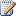 The link may not immediately appear. Wait for the network interfaces to be enumerated.In Network Connections, right-click Ethernet, and then click Properties. Note that the "Ethernet" interface name may be different on your computer.Click Internet Protocol Version 4 (TCP/IPv4), and then click Properties.Select Use the following IP address. In IP address, type 10.0.0.1. In Subnet mask, type 255.255.255.0. In Default gateway, type 10.0.0.2. Select Use the following DNS server addresses. In Preferred DNS server, type 127.0.0.1. Click OK and then close the Ethernet Properties dialog.Close the Network Connections window.From the Tools menu in Server Manager, click Windows PowerShell.To configure the firewall to allow ICMPv4 ping packets, type the following commands and press ENTER after each command. New-NetFirewallRule –DisplayName “Allow ICMPv4-In” –Protocol ICMPv4New-NetFirewallRule –DisplayName “Allow ICMPv4-Out” –Protocol ICMPv4 –Direction OutboundClose the Windows PowerShell window.In Server Manager, click Local Server in the console tree. Click the link next to Computer name in the Properties tile.On the Computer Name tab of the System Properties dialog, click Change.In Computer name, type DC1, click OK twice, and then click Close. When you are prompted to restart the computer, click Restart Now.After restarting, login using the local Administrator account.1.	Launch Server Manager.2.	On the Dashboard screen, under Configure this local server, click Add roles and features.3.	Click Next three times to get to the server role selection screen.4.	In the Select Server Roles dialog, select Active Directory Domain Services. Click Add Features when prompted, and then click Next.5.	In the Select features dialog, click Next.6.	In the Active Directory Domain Services dialog, click Next.7.	In the Confirm installation selections dialog, click Install. Wait for the installation to complete.8.	In the Installation Progress dialog, click the Promote this server to a domain controller link.Note: If you close the "Installation Progress" dialog before it presents the promotion link, click the gray Tasks flag in the upper right section of Server Manager. When the installation is complete you will see the Promote this server to a Domain Controller link. 9.	In the Deployment Configuration dialog, select Add a new forest. In the Root domain name field, type corp.contoso.com. Click Next.10.	In the Domain Controller Options dialog, leave the default values, specify a strong DSRM password twice, and then click Next four times to accept default settings for DNS, NetBIOS, and directory paths.11.	In the Review Options dialog, review your selections and then click Next.Note: You can also click the View script button to review and save the PowerShell commands that Server Manager will run during DC Promotion.12.	In the Prerequisites Check dialog, allow the validation to complete and verify that no errors are reported.  Since this is the first DNS server deployment in the forest, you can safely ignore all warnings regarding DNS delegation. Click Install to start the domain controller promotion. Allow the installation to complete.13.	Allow the domain controller to restart. After the server restarts, logon using the CORP\Administrator credentials.In the Dashboard console of Server Manager, under Configure this local server, click Add roles and features.Click Next three times to get to the server role selection screen.In the Select server roles dialog, select DHCP Server, click Add Features when prompted, and then click Next.In the Select features dialog, click Next.Click Next on the DHCP Server screen, and then click Install.Allow the installation to complete, and then in the Results window, click the link for Complete DHCP configuration.In the DHCP Post-Install configuration wizard, click Next, and then click Commit.On the Summary page, click Close.In the Add Roles and Features Wizard, click Close.From the Tools menu in Server Manager, click DHCP.In the DHCP console tree, expand dc1.corp.contoso.com, and click IPv4. Right-click IPv4, and click New Scope.Click Next in the New Scope Wizard.Type Corpnet for scope name, and then click Next.Next to Start IP Address, type 10.0.0.100, next to End IP Address, type 10.0.0.200, and next to Subnet Mask, type 255.255.255.0.Click Next eight times to accept all scope option default settings, and then click Finish.Close the DHCP Manager console.From the Tools menu in Server Manager, click Active Directory Administrative Center.In the console tree, click the arrow to expand corp (local), and then double-click Users. This adds Users as a recent navigation link in the console tree.In the Tasks pane, click New, and then click User.In the Create User dialog, type User1 next to Full name and type User1 next to User SamAccountName logon: corp\.In Password, type the password that you want to use for this account, and in Confirm password, type the password again.Under Password options, select Other password options, and select Password never expires.Scroll down to access the Member of section of the Create User dialog, and click Add. Type Domain Admins; Enterprise Admins, and then click OK.Click OK to close the Create User dialog.Exit the Active Directory Administrative Center.Sign out of DC1 as the Administrator user, and then sign in using the User1 account.1.	Start the installation of Windows Server 2012 R2.2.	Follow the instructions to complete the installation, specifying a strong password for the local Administrator account. Log on using the local Administrator account.3.	Connect APP1 to a network that has Internet access and run Windows Update to install the latest updates for Windows Server 2012 R2.4.	Connect APP1 to the Contoso_Corpnet virtual switch on WNVHOST4.In Server Manager, click Local Server in the console tree. Click the link next to Ethernet in the Properties tile.In Network Connections, right-click Ethernet, and then click Properties. Note that the "Ethernet" interface name may be different on your computer.Click Internet Protocol Version 4 (TCP/IPv4), and then click Properties.Select Use the following IP address. In IP address, type 10.0.0.3. In Subnet mask, type 255.255.255.0.Select Use the following DNS server addresses. In Preferred DNS server, type 10.0.0.1.Click OK, and then click Close. Close the Network Connections window.From the Tools menu in Server Manager, click Windows PowerShell.To configure the firewall to allow ICMPv4 ping packets, type the following commands and press ENTER after each command. New-NetFirewallRule –DisplayName “Allow ICMPv4-In” –Protocol ICMPv4New-NetFirewallRule –DisplayName “Allow ICMPv4-Out” –Protocol ICMPv4 –Direction OutboundTo check name resolution and network communication between APP1 and DC1, type ping dc1.corp.contoso.com in the command prompt window and press ENTER.Verify that there are four replies from 10.0.0.1.Close the Windows PowerShell window.In Server Manager, click Local Server in the console tree. Click the link next to Computer name in the Properties tile.In the System Properties dialog box, click the Computer Name tab. On the Computer Name tab, click Change.In Computer Name, type APP1. Under Member of, click Domain, and then type corp.contoso.com.Click OK.When you are prompted for a user name and password, type User1 and its password, and then click OK.When you see a dialog box welcoming you to the corp.contoso.com domain, click OK.When you are prompted that you must restart the computer, click OK.On the System Properties dialog box, click Close.When you are prompted to restart the computer, click Restart Now.After the computer restarts, click the Switch User arrow icon, then click Other User and log on to the CORP domain with the User1 account.In the Dashboard console of Server Manager, click Add roles and features.Click Next three times to get to the server role selection screen.In the Select Server Roles dialog, select Web Server (IIS), and then click Next.Click Next three times to accept the default Web Server role settings, and then click Install.Allow the installation to complete, and then click Close.From the desktop taskbar, click File Explorer.Expand This PC, and then double-click Local Disk (C:).Right-click in the details pane, point to New, and then click Folder.Type Files, and then press ENTER. Leave the Local Disk window open.From the Start screen, click the down arrow for the All Apps link, and then type Notepad. Right-click Notepad, and then click Run as administrator.In the Untitled – Notepad window, type This is a shared file.Click File, click Save, double-click This PC, double-click Local Disk (C:), and then double-click the Files folder.In File name, type Example.txt, and then click Save. Close the Notepad window.In the Local Disk window, right-click the Files folder, point to Share with, and then click Specific people.Click Share, and then click Done.Close the Local Disk window.Start the installation of Windows Server 2012 R2.Follow the instructions to complete the installation, specifying Windows Server 2012 R2 (full installation) and a strong password for the local Administrator account. Log on using the local Administrator account.Connect EDGE1 to a network that has Internet access and run Windows Update to install the latest updates for Windows Server 2012 R2.Connect one network adapter to the Contoso_Corpnet subnet and the other to the Internet subnet.In Server Manager, click Local Server in the console tree. Click the link next to Ethernet in the Properties tile.In Network Connections, right-click the network connection that is connected to the Corpnet subnet, and then click Rename.Type Corpnet, and then press ENTER.Right-click Corpnet, and then click Properties.Click Internet Protocol Version 4 (TCP/IPv4), and then click Properties.Select Use the following IP address. In IP address, type 10.0.0.2. In Subnet mask, type 255.255.255.0.Select Use the following DNS server addresses. In Preferred DNS server, type 10.0.0.1.Click Advanced, and then the DNS tab.In DNS suffix for this connection, type corp.contoso.com, and then click OK three times to close the network properties dialog.In the Network Connections window, right-click the network connection that is connected to the Internet subnet, and then click Rename.Type Internet, and then press ENTER.Right-click Internet, and then click Properties.Click Internet Protocol Version 4 (TCP/IPv4), and then click Properties.Select Use the following IP address. In IP address, type 131.107.0.2. In Subnet mask, type 255.255.255.0.Select Use the following DNS server addresses. In Preferred DNS server, type 131.107.0.1.Click Advanced. On the IP Settings tab, click Add under IP Addresses. In the TCP/IP Address section, type 131.107.0.3 in IP address, type 255.255.255.0 in Subnet mask, and then click Add.Click the DNS tab.In DNS suffix for this connection, type isp.example.com, and then click OK three times to close the network properties dialog.Close the Network Connections window.From the Tools menu in Server Manager, click Windows PowerShell.To configure the firewall to allow ICMPv4 ping packets, type the following commands and press ENTER after each command. New-NetFirewallRule –DisplayName “Allow ICMPv4-In” –Protocol ICMPv4New-NetFirewallRule –DisplayName “Allow ICMPv4-Out” –Protocol ICMPv4 –Direction OutboundTo check name resolution and network communication between EDGE1 and DC1, type ping dc1.corp.contoso.com in the command prompt window and press ENTER.Verify that there are four responses from 10.0.0.1.Close the Windows PowerShell window.In Server Manager, click Local Server in the console tree. Click the link next to Computer name in the Properties tile.In the System Properties dialog box, click the Computer Name tab. On the Computer Name tab, click Change.In Computer Name, type EDGE1. Under Member of, click Domain, and then type corp.contoso.com.Click OK.When you are prompted for a user name and password, type User1 and its password, and then click OK.When you see a dialog box welcoming you to the corp.contoso.com domain, click OK.When you are prompted that you must restart the computer, click OK.On the System Properties dialog box, click Close.When you are prompted to restart the computer, click Restart Now.After the computer restarts, click the Switch User arrow icon, then click Other User and log on to the CORP domain with the User1 account.Sign in to DC1 using the CORP\User1 domain account.From the desktop taskbar, click the File Explorer icon.In the address bar, type \\app1\Files, and then press ENTER.You should see a folder window with the contents of the Files shared folder.In the Files shared folder window, double-click the Example.txt file. You should see the contents of the Example.txt file.Close the Example - Notepad window.Close File Explorer.In Server Manager, select Local Server in the console tree.Under Properties for DC1, next to IE Enhanced Security Configuration, click On.Change the IE ESC option to Off for Administrators. Click OK.Start Internet Explorer.In the address bar, type http://app1.corp.contoso.com and then press ENTER.Verify that the default Internet Information Services web page is displayed from APP1.Close Internet Explorer.1.	Start the installation of Windows Server 2012 R2.2.	Follow the instructions to complete the installation, specifying Windows Server 2012 R2 (full installation) and a strong password for the local Administrator account. Log on using the local Administrator account.3.	Connect DC1 to a network that has Internet access and run Windows Update to install the latest updates for Windows Server 2012 R2.4.	Connect DC1 to the Fabrikam_Corpnet virtual switch on WNVHOST4.In Server Manager, click Local Server in the console tree. Click the link next to Ethernet.In Network Connections, right-click Ethernet, and then click Properties.Click Internet Protocol Version 4 (TCP/IPv4), and then click Properties.Select Use the following IP address. In IP address, type 10.0.0.1. In Subnet mask, type 255.255.255.0. In Default gateway, type 10.0.0.2. Select Use the following DNS server addresses. In Preferred DNS server, type 127.0.0.1. Click OK and then close the Ethernet Properties dialog.Close the Network Connections window.From the Tools menu in Server Manager, click Windows PowerShell.To configure the firewall to allow ICMPv4 ping packets, type the following commands and press ENTER after each command. New-NetFirewallRule –DisplayName “Allow ICMPv4-In” –Protocol ICMPv4New-NetFirewallRule –DisplayName “Allow ICMPv4-Out” –Protocol ICMPv4 –Direction OutboundClose the Windows PowerShell window.In Server Manager, click Local Server in the console tree. Click the link next to Computer name in the Properties tile.On the Computer Name tab of the System Properties dialog, click Change.In Computer name, type DC1, click OK twice, and then click Close. When you are prompted to restart the computer, click Restart Now.After restarting, login using the local Administrator account.1.	Launch Server Manager.2.	On the Dashboard screen, under Configure this local server, click Add roles and features.3.	Click Next three times to get to the server role selection screen.4.	In the Select Server Roles dialog, select Active Directory Domain Services. Click Add Features when prompted, and then click Next.5.	In the Select features dialog, click Next.6.	In the Active Directory Domain Services dialog, click Next.7.	In the Confirm installation selections dialog, click Install. Wait for the installation to complete.8.	In the Installation Progress dialog, click the Promote this server to a domain controller link.Note: If you close the "Installation Progress" dialog before it presents the promotion link, click the gray Tasks flag in the upper right section of Server Manager. When the installation is complete you will see the Promote this server to a Domain Controller link. 9.	In the Deployment Configuration dialog, select Add a new forest. In the Root domain name field, type corp.fabrikam.com. Click Next.10.	In the Domain Controller Options dialog, leave the default values, specify a strong DSRM password twice, and then click Next four times to accept default settings for DNS, NetBIOS, and directory paths.11.	In the Review Options dialog, review your selections and then click Next.Note: You can also click the View script button to review and save the PowerShell commands that Server Manager will run during DC Promotion.12.	In the Prerequisites Check dialog, allow the validation to complete and verify that no errors are reported.  Since this is the first DNS server deployment in the forest, you can safely ignore all warnings regarding DNS delegation. Click Install to start the domain controller promotion. Allow the installation to complete.13.	Allow the domain controller to restart. After the server restarts, logon using the CORP\Administrator credentials.In the Dashboard console of Server Manager, under Configure this local server, click Add roles and features.Click Next three times to get to the server role selection screen.In the Select server roles dialog, select DHCP Server, click Add Features when prompted, and then click Next.In the Select features dialog, click Next.Click Next on the DHCP Server screen, and then click Install.Allow the installation to complete, and then in the Results window, click the link for Complete DHCP configuration.In the DHCP Post-Install configuration wizard, click Next, and then click Commit.On the Summary page, click Close.In the Add Roles and Features Wizard, click Close.From the Tools menu in Server Manager, click DHCP.In the DHCP console tree, expand dc1.corp.fabrikam.com, and click IPv4. Right-click IPv4, and click New Scope.Click Next in the New Scope Wizard.Type Corpnet for scope name, and then click Next.Next to Start IP Address, type 10.0.0.100, next to End IP Address, type 10.0.0.200, and next to Subnet Mask, type 255.255.255.0.Click Next eight times to accept all scope option default settings, and then click Finish.Close the DHCP Manager console.From the Tools menu in Server Manager, click Active Directory Administrative Center.In the console tree, click the arrow to expand corp (local), and then double-click Users. This adds Users as a recent navigation link in the console tree.In the Tasks pane, click New, and then click User.In the Create User dialog, type User1 next to Full name and type User1 next to User SamAccountName logon: corp\.In Password, type the password that you want to use for this account, and in Confirm password, type the password again.Under Password options, select Other password options, and select Password never expires.Scroll down to access the Member of section of the Create User dialog, and click Add. Type Domain Admins; Enterprise Admins, and then click OK.Click OK to close the Create User dialog.Exit the Active Directory Administrative Center.Sign out of DC1 as the Administrator user, and then sign in using the User1 account.1.	Start the installation of Windows Server 2012 R2.2.	Follow the instructions to complete the installation, specifying a strong password for the local Administrator account. Log on using the local Administrator account.3.	Connect APP1 to a network that has Internet access and run Windows Update to install the latest updates for Windows Server 2012 R2.4.	Connect APP1 to the Fabrikam_Corpnet virtual switch on WNVHOST4.In Server Manager, click Local Server in the console tree. Click the link next to Ethernet in the Properties tile.In Network Connections, right-click Ethernet, and then click Properties.Click Internet Protocol Version 4 (TCP/IPv4), and then click Properties.Select Use the following IP address. In IP address, type 10.0.0.3. In Subnet mask, type 255.255.255.0.Select Use the following DNS server addresses. In Preferred DNS server, type 10.0.0.1.Click OK, and then click Close. Close the Network Connections window.From the Tools menu in Server Manager, click Windows PowerShell.To configure the firewall to allow ICMPv4 ping packets, type the following commands and press ENTER after each command. New-NetFirewallRule –DisplayName “Allow ICMPv4-In” –Protocol ICMPv4New-NetFirewallRule –DisplayName “Allow ICMPv4-Out” –Protocol ICMPv4 –Direction OutboundTo check name resolution and network communication between APP1 and DC1, type ping dc1.corp.fabrikam.com in the command prompt window and press ENTER.Verify that there are four replies from 10.0.0.1.Close the Windows PowerShell window.In Server Manager, click Local Server in the console tree. Click the link next to Computer name in the Properties tile.In the System Properties dialog box, click the Computer Name tab. On the Computer Name tab, click Change.In Computer Name, type APP1. Under Member of, click Domain, and then type corp.fabrikam.com.Click OK.When you are prompted for a user name and password, type User1 and its password, and then click OK.When you see a dialog box welcoming you to the corp.fabrikam.com domain, click OK.When you are prompted that you must restart the computer, click OK.On the System Properties dialog box, click Close.When you are prompted to restart the computer, click Restart Now.After the computer restarts, click the Switch User arrow icon, then click Other User and log on to the CORP domain with the User1 account.In the Dashboard console of Server Manager, click Add roles and features.Click Next three times to get to the server role selection screen.In the Select Server Roles dialog, select Web Server (IIS), and then click Next.Click Next three times to accept the default Web Server role settings, and then click Install.Allow the installation to complete, and then click Close.From the desktop taskbar, click File Explorer.Expand This PC, and then double-click Local Disk (C:).Right-click in the details pane, point to New, and then click Folder.Type Files, and then press ENTER. Leave the Local Disk window open.From the Start screen, click the down arrow for the All Apps link, and then type Notepad. Right-click Notepad, and then click Run as administrator.In the Untitled – Notepad window, type This is a shared file.Click File, click Save, double-click This PC, double-click Local Disk (C:), and then double-click the Files folder.In File name, type Example.txt, and then click Save. Close the Notepad window.In the Local Disk window, right-click the Files folder, point to Share with, and then click Specific people.Click Share, and then click Done.Close the Local Disk window.Start the installation of Windows Server 2012 R2.Follow the instructions to complete the installation, specifying Windows Server 2012 R2 (full installation) and a strong password for the local Administrator account. Log on using the local Administrator account.Connect EDGE1 to a network that has Internet access and run Windows Update to install the latest updates for Windows Server 2012 R2.Connect one network adapter to the Fabrikam_Corpnet virtual switch and the other to the Internet virtual switch on WNVHOST4.In Server Manager, click Local Server in the console tree. Click the link next to Ethernet in the Properties tile.In Network Connections, right-click the network connection that is connected to the Corpnet subnet, and then click Rename.Type Corpnet, and then press ENTER.Right-click Corpnet, and then click Properties.Click Internet Protocol Version 4 (TCP/IPv4), and then click Properties.Select Use the following IP address. In IP address, type 10.0.0.2. In Subnet mask, type 255.255.255.0.Select Use the following DNS server addresses. In Preferred DNS server, type 10.0.0.1.Click Advanced, and then the DNS tab.In DNS suffix for this connection, type corp.fabrikam.com, and then click OK three times to close the network properties dialog.In the Network Connections window, right-click the network connection that is connected to the Internet subnet, and then click Rename.Type Internet, and then press ENTER.Right-click Internet, and then click Properties.Click Internet Protocol Version 4 (TCP/IPv4), and then click Properties.Select Use the following IP address. In IP address, type 131.107.0.5. In Subnet mask, type 255.255.255.0.Select Use the following DNS server addresses. In Preferred DNS server, type 131.107.0.1.Click Advanced. Click the DNS tab.In DNS suffix for this connection, type isp.example.com, and then click OK three times to close the network properties dialog.Close the Network Connections window.From the Tools menu in Server Manager, click Windows PowerShell.To configure the firewall to allow ICMPv4 ping packets, type the following commands and press ENTER after each command. New-NetFirewallRule –DisplayName “Allow ICMPv4-In” –Protocol ICMPv4New-NetFirewallRule –DisplayName “Allow ICMPv4-Out” –Protocol ICMPv4 –Direction OutboundTo check name resolution and network communication between EDGE1 and DC1, type ping dc1.corp.fabrikam.com in the command prompt window and press ENTER.Verify that there are four responses from 10.0.0.1.Close the Windows PowerShell window.In Server Manager, click Local Server in the console tree. Click the link next to Computer name in the Properties tile.In the System Properties dialog box, click the Computer Name tab. On the Computer Name tab, click Change.In Computer Name, type EDGE1. Under Member of, click Domain, and then type corp.fabrikam.com.Click OK.When you are prompted for a user name and password, type User1 and its password, and then click OK.When you see a dialog box welcoming you to the corp.fabrikam.com domain, click OK.When you are prompted that you must restart the computer, click OK.On the System Properties dialog box, click Close.When you are prompted to restart the computer, click Restart Now.After the computer restarts, click the Switch User arrow icon, then click Other User and log on to the CORP domain with the User1 account.Sign in to DC1 using the CORP\User1 domain account.From the desktop taskbar, click the File Explorer icon.In the address bar, type \\app1\Files, and then press ENTER.You should see a folder window with the contents of the Files shared folder.In the Files shared folder window, double-click the Example.txt file. You should see the contents of the Example.txt file.Close the Example - Notepad window.Close File Explorer.In Server Manager, select Local Server in the console tree.Under Properties for DC1, next to IE Enhanced Security Configuration, click On.Change the IE ESC option to Off for Administrators. Click OK.Launch Internet Explorer.In the address bar, type http://app1.corp.fabrikam.com and then press ENTER.Verify that the default Internet Information Services web page is displayed from APP1.Close Internet Explorer.Right-click ADKSetup.exe, and then click Run as administrator.Click Install the Assessment and Deployment Kit to this computer, specify the location where you want to install the Windows ADK features, and then click Next. On the CEIP screen, click Next.Click Accept to accept the license agreement.On the feature selection screen, select Deployment Tools and Windows Preinstallation Environment (Windows PE). Click Install. Wait for the installation to complete, and then click Close.Insert the SQL Server installation media. From the root folder, double-click Setup.exe. To install from a network share, locate the root folder on the share, and then double-click Setup.exe. The Installation Wizard runs the SQL Server Installation Center. To create a new installation of SQL Server, click Installation in the left-hand navigation area, and then click New SQL Server stand-alone installation or add features to an existing installation.The System Configuration Checker runs a discovery operation. To continue, click OK. You can view the details on the screen by clicking Show Details, or as an HTML report by clicking View detailed report. On the Product Key page, select an option to indicate whether you are installing a free edition of SQL Server, or a production version of the product that has a PID key.To continue, click Next.On the License Terms page, review the license agreement, select the I accept the license terms check box, and then click Next. To help improve SQL Server, you can also enable the feature usage option and send reports to Microsoft. On the Product Updates page, the latest available SQL Server product updates are displayed. If you don't want to include the updates, clear the Include SQL Server product updates check box. If no product updates are discovered, SQL Server Setup does not display this page and auto advances to the Install Setup Files page. On the Install Setup files page, Setup provides the progress of downloading, extracting, and installing the Setup files. If an update for SQL Server Setup is found, and is specified to be included, that update will also be installed.On the Setup Support Rules page, click Next.On the Setup Role page, select SQL Server Feature Installation, and then click Next.On the Feature Selection page, under Instance Features, select Database Engine Services. Click Next to continue.On the Installation Rules page, Setup verifies the system state of your computer before Setup continues. Click Next to continue.On the Instance Configuration page, specify Default instance. Click Next to continue.Click Next on the Disk Space Requirements page.On the Server Configuration page, click Next.On the Server Configuration tab of the Database Engine Configuration page, click Add Current User to specify a SQL Server administrator, and then click Next.On the Error Reporting page, specify the information that you want to send to Microsoft that will help improve SQL Server. Click Next. The System Configuration Checker will run a set of rules to validate your computer configuration with the SQL Server features that you have specified. Click Next.The Ready to Install page shows a tree view of installation options that were specified during Setup. On this page, Setup indicates whether the Product Update feature is enabled or disabled and the final update version. To continue, click Install. SQL Server Setup will first install the required prerequisites for the selected features followed by the feature installation.During installation, the Installation Progress page provides status so that you can monitor installation progress as Setup continues.After installation, the Complete page provides a link to the summary log file for the installation and other important notes. To complete the SQL Server installation process, click Close.To start the Virtual Machine Manager Setup Wizard, on your installation media, right-click setup.exe, and then click Run as administrator.Note Before beginning the installation of VMM, close any open programs and ensure that there are no pending restarts on the computer. For example, if you have installed a server role by using Server Manager or have applied a security update, you may need to restart the computer and then log on to the computer with the same user account to finish the installation of the server role or the security update.On the main setup page, click Install.If you have not installed Microsoft .NET Framework, VMM will prompt you to install now.On the Select features to install page, select the VMM management server check box, and then click Next.Note The VMM console is automatically installed when you install a VMM management server.On the Product registration information page, provide the appropriate information, and then click Next.On the Please read this license agreement page, review the license agreement, select the I have read, understood, and agree with the terms of the license agreement check box, and then click Next.On the Join the Customer Experience Improvement Program (CEIP) page, select either option and then click Next.On the Microsoft Update page, select whether to deliver VMM updates automatically, and then click Next.On the Installation location page, use the default path or type a different installation path for the VMM program files, and then click Next.The computer on which you are installing the VMM management server will be checked to ensure that the appropriate hardware and software requirements are met. If a prerequisite is not met, a page will appear with information about which prerequisite has not been met and how to resolve the issue. If all prerequisites have been met, the Database configuration page appears.On the Database configuration page, do the following:Specify WNVHOST2 as the server name.Leave the Port box empty.Select New database, and accept the default name VirtualManagerDB.Click Next.On the Configure service account and distributed key management page, select Local System account. Click Next.On the Port configuration page, use the default port numbers, and then click Next.Important The ports that you assign during the installation of a VMM management server cannot be changed without uninstalling and reinstalling the VMM management server. On the Library configuration page, ensure that Create a new library share is selected, and then click Next. Note The default library share created by VMM is named MSSCVMMLibrary and the folder is located at %SYSTEMDRIVE%\ProgramData\Virtual Machine Manager Library Files. ProgramData is a hidden folder.After the VMM management server is installed, you can add library shares and additional library servers by using the VMM console or by using the VMM command shell.On the Installation summary page, review your selections and then click Install to install the VMM management server.After you click Install, the Installing features page appears and installation progress is displayed. On the Setup completed successfully page, click Close to finish the installation.To open the VMM console, ensure that the Open the VMM console when this wizard closes check box is selected.Note If there is a problem with setup completing successfully, consult the log files in the %SYSTEMDRIVE%\ProgramData\VMMLogs folder. ProgramData is a hidden folder.From the desktop shortcut on WNVHOST2, click Virtual Machine Manager Console.Click Connect.Open the Fabric workspace.In the Fabric pane, expand Servers, and then select All Hosts.On the Home tab, in the Add group, click Add Resources, and then click Hyper-V Hosts and Clusters. The Add Resource Wizard starts.On the Resource location page, click Windows Server computers in a trusted Active Directory domain, and then click Next.On the Credentials page, next to Run As account, click Browse.In the Select a Run As Account dialog, click Create Run As Account. Next to name, type Adatum User1. Next to User name, type CORP\User1. Type the password for User1, and then confirm the password. Click OK.In the Select a Run As Account dialog, select Adatum User1, and then click OK.On the Credentials page, click Next.On the Discovery Scope page, click Specify Windows Server computers by names. In the Computer names box, enter WNVHOST1, WNVHOST2, and WNVHOST3. Type each server name on its own line in the entry window. Select the checkbox for Skip AD verification and then click Next.On the Target resources page, click Select all to select WNVHOST1.corp.adatum.com, WNVHOST2.corp.adatum.com, and WNVHOST3.corp.adatum.com, and then click Next. Click OK in the resultant dialog prompt.On the Host settings page, click Next.On the Summary page, confirm the settings, and then click Finish.The Jobs dialog box appears to show the job status. Make sure that the job has a status of Completed w/ Info, and then close the dialog box.To verify that the host servers were successfully added, in the Fabric pane, select All Hosts, and then in the Hosts pane, verify that the host status for each server is listed as OK.In the Fabric pane, expand Networking, and then click Logical Networks. Logical networks represent an abstraction of the underlying physical network infrastructure. By default, when you add a Hyper-V host to VMM management, VMM automatically creates logical networks that match the first DNS suffix label of the connection-specific DNS suffix on each host network adapter. Since we added connection-specific DNS suffixes to the host adapters, they are easily identified in this interface.In the Logical Networks detail pane, right-click the logical network named corp, and then click Properties.Change the Name value to Management. Click Network Site. Under Network sites, click Add.Under Host groups that can use this network site, select All Hosts.Under Associated VLANs and IP subnets, click Insert row. Type 192.168.0.0/24 under IP subnet. Click OK.In the Fabric pane, expand Networking, and then click Logical Networks.Right-click Management, and then click Create IP Pool.The Create Static IP Address Pool Wizard opens.On the Name page, enter Management IP Pool as the name. Click Next.In the Network Site page, verify that Use an existing network site is selected, and that Management_0 is selected with IP subnet 192.168.0.0/24. Click Next.On the IP address range page, change the Starting IP address to 192.168.0.100. Change Ending IP address to 192.168.0.200. Click Next.On the Gateway page, click Next.On the DNS page, click Next.On the WINS page, click Next.On the Summary page, click Finish.In the Logical Networks detail pane, right-click the logical network named isp, and then click Properties.Change the Name value to Internet. Next to Description, type External Networks. Click Network Site. Under Network sites, click Add.Under Host groups that can use this network site, select All Hosts.Under Associated VLANs and IP subnets, click Insert row. Type 131.107.0.0/24 under IP subnet. Click OK.Right-click Logical Networks, and then click Create Logical Network. The Create Logical Network wizard launches.Next to Name, type Back End (NetVirt). Next to Description, type Tenant Networks. Select the checkbox box Allow new VM networks created on this logical network to use network virtualization. Click Next. Under Network sites, click Add.Under Host groups that can use this network site, select All Hosts.Under Associated VLANs and IP subnets, click Insert row. Type 172.16.1.0/24 under IP subnet. Click Next.On the Summary page, click Finish.In the Fabric pane, expand Networking, and then click Logical Networks.Right-click Back End (NetVirt), and then click Create IP Pool.The Create Static IP Address Pool Wizard opens.On the Name page, enter NetVirt IP Pool as the name. Click Next.In the Network Site page, verify that Use an existing network site is selected, and that Back End (NetVirt)_0 is selected with IP subnet 172.16.1.0/24. Click Next.On the IP address range page, change the Starting IP address to 172.16.1.100. Change Ending IP address to 172.16.1.200. Click Next.On the Gateway page, click Next.On the DNS page, click Next.On the WINS page, click Next.On the Summary page, click Finish.Open the Fabric workspace.In the Fabric pane, expand Servers, and then select All Hosts.Right-click WNVHOST3 in the details pane, and then click Properties.Click Hardware, and then scroll to the Network Adapters section.Under the Internet network adapter, click Logical network connectivity. Select the Internet logical network and the 131.107.0.0/24 network subnet.Under the Hosternet network adapter, click Logical network connectivity. Select both the Back End (NetVirt) subnet on 172.16.1.0/24 and the Management subnet on 192.168.0.0/24.Click OK to close the WNVHOST3 Properties dialog.Right-click WNVHOST2, and then click Properties.Click Hardware, and then scroll to the Network Adapters section.Under the Hosternet network adapter, click Logical network connectivity. Select both the Back End (NetVirt) subnet on 172.16.1.0/24 and the Management subnet on 192.168.0.0/24.Click OK to close the WNVHOST2 Properties dialog.Right-click WNVHOST1, and then click Properties.Click Hardware, and then scroll to the Network Adapters section.Under the Hosternet network adapter, click Logical network connectivity. Select both the Back End (NetVirt) subnet on 172.16.1.0/24 and the Management subnet on 192.168.0.0/24.Click OK to close the WNVHOST1 Properties dialog.Open the VMs and Services workspace.Under VMs and Services, select VM Networks.Right-click the VM Network named corp, and then click Properties.On the Name page, change the name to Management, and then in the Logical network list, select Management. Click OK.Right-click the VM Network named isp, and then click Properties.On the Name page, change the name to Internet, and then in the Logical network list, select Internet. Click OK.In Virtual Machine Manager Console, on the Home tab, in the Window group, click PowerShell. A VMM PowerShell console launches.Type the following command and then press ENTER to configure the WNVHOST3 Hyper-V server as a dedicated gateway host in VMM.set-scvmhost -VMHost wnvhost3.corp.adatum.com -IsDedicatedToWNVGateway $trueIn Virtual Machine Manager Console on WNVHOST2, open the Fabric workspace.In the Fabric pane, expand Networking, and then select Network Service.Right-click Network Service, and then click Add Network Service. The Add Network Service Wizard launches.In Name, type Gateway1, and then click Next.On the Manufacturer and Model page, select Microsoft as the Manufacturer and Microsoft Windows Server Gateway as the Model, and then click Next.On the Credentials page, click Browse. Select the Adatum User1 account, and then click OK. Click Next.On the Connection String page, type VMHost=wnvhost3.corp.adatum.com;RRASServer=GatewayVM1.corp.adatum.com and then click Next.On the Certificates page, click Next.On the Provider page, click Test.Verify that no failures are recorded, and then click Next.On the Host Group page, select All Hosts, and then click Next.On the Summary page, click Finish. Wait for the Jobs dialog to display the Add network service device status as Completed. Close the Jobs dialog.In the Fabric pane, select Network Service.Verify that Gateway1 is listed in the details pane. Right-click Gateway1, and then click Properties.Click Connectivity in the console tree.Select Enable front end connection. Next to Front end network adapter, select Internet. Next to Front end network site, select Internet_0.Select Enable back end connection. Next to Back end network adapter, select Back End. Next to Back end network site, select Back End (NetVirt)_0.Click OK to close the Gateway1 Properties dialog.Switch to the Jobs workspace and wait for the Add gateway connection for Network gateway job to complete.Open the VMs and Services workspace.In the VMs and Services pane, click VM Networks.On the Home tab, in the Create group, click Create VM Network.The Create VM Network Wizard opens.On the Name page, enter Contoso VM Network, and then in the Logical network list, select Back End (NetVirt). Click Next.On the Isolation page, select Isolate using Hyper-V network virtualization, and then click Next. On the VM Subnets page, click Add, enter Contoso VM Subnet as the name for the IP subnet and specify the subnet by using CIDR notation 10.0.1.0/24. Click Next.On the Connectivity page, select Connect to another network through a VPN tunnel, and select Connect directly to an additional logical network using Direct routing. Verify that Gateway1 is selected as the Gateway device, and then click Next.On the VPN Connections page, next to Subnet, type 10.254.254.0/29. Under Specify VPN connections, click Add.Next to Name, type Contoso VPN Connection.Next to Remote endpoint, type 131.107.0.2.Click Authentication. Select Authenticate using the following credentials, and then click Browse. In the Select a Run As account dialog, click Create Run As Account.In the Create Run As Account dialog, Next to Name, type Contoso User1 Account. Next to User name, type User1@corp.contoso.com, and then type and confirm the password for User1. Clear the checkbox for Validate domain credentials, and then click OK.In the Select a Run As account dialog, verify that Contoso User1 Account is selected, and click OK.Click Routes, and then click Add. Type 10.0.0.0/24, under Subnet, and then click Next.On the Summary page, click Finish.The Jobs dialog box appears to show the job status. Make sure that the job has a status of Completed, and then close the dialog box.In the VMs and Services pane, click VM Networks.On the Home tab, in the Create group, click Create VM Network.The Create VM Network Wizard opens.On the Name page, enter Fabrikam VM Network, and then in the Logical network list, select Back End (NetVirt). Click Next.On the Isolation page, select Isolate using Hyper-V network virtualization, and then click Next. On the VM Subnets page, click Add, enter Fabrikam VM Subnet as the name for the IP subnet and specify the subnet by using CIDR notation 10.0.1.0/24. Click Next.On the Connectivity page, select Connect to another network through a VPN tunnel, and select Connect directly to an additional logical network. Verify that Gateway1 is selected, and then click Next.On the VPN Connections page, next to Subnet, type 10.254.254.0/29. Under Specify VPN connections, click Add.Next to Name, type Fabrikam VPN Connection.Next to Remote endpoint, type 131.107.0.5.Click Authentication. Select Authenticate using the following credentials, and then click Browse. In the Select a Run As account dialog, click Create Run As Account.In the Create Run As Account dialog, Next to Name, type Fabrikam User1 Account. Next to User name, type User1@corp.fabrikam.com, and then type and confirm the password for User1. Clear the checkbox for Validate domain credentials, and then click OK.In the Select a Run As account dialog, verify that Fabrikam User1 Account is selected, and click OK.Click Routes, and then click Add. Type 10.0.0.0/24, and then click Next.On the Summary page, click Finish.The Jobs dialog box appears to show the job status. Make sure that the job has a status of Completed, and then close the dialog box.Verify that the VM networks Contoso VM Network and Fabrikam VM Network appear in the VM Networks and IP Pools pane.Open the VMs and Services workspace.On the Home tab, in the Show group, click VM Networks.Right-click Contoso VM Network, and then click Create IP Pool.The Create IP Pool Wizard opens.In Name, type Contoso IP Pool. Select Contoso VM Network and Contoso VM Subnet (10.0.1.0/24). Click Next.On the IP address range page, change Starting IP address to 10.0.1.100, change Ending IP address to 10.0.1.200, and then click Next.On the Gateway page, click Next.On the DNS page, next to DNS server address, click Insert. Type a DNS Server address of 10.0.0.1. Next to DNS suffix, click Insert. Type a DNS suffix of corp.contoso.com. Click Next.On the WINS server page, click Next.On the Summary page, click Finish.The Jobs dialog box appears to show the job status. Make sure that the job has a status of Completed, and then close the dialog box.Right-click Fabrikam VM Network, and then click Create IP Pool.The Create IP Pool Wizard opens.In Name, type Fabrikam IP Pool. Select Fabrikam VM Network and Fabrikam VM Subnet (10.0.1.0/24). Click Next.On the IP address range page, change Starting IP address to 10.0.1.100, change Ending IP address to 10.0.1.200, and then click Next.On the Gateway page, click Next.On the DNS page, next to DNS server address, click Insert. Type a DNS Server address of 10.0.0.1. Next to DNS suffix, click Insert. Type a DNS suffix of corp.fabrikam.com. Click Next.On the WINS server page, click Next.On the Summary page, click Finish.The Jobs dialog box appears to show the job status. Make sure that the job has a status of Completed, and then close the dialog box.Verify that the VM networks Contoso VM Network and Fabrikam VM Network appear in the VM Networks and IP Pools pane with associated IP pools of 10.0.1.0/24.On WNVHOST2, in the Dashboard console of Server Manager, click Add roles and features.Click Next four times to get to the Features selection screen.In the Select features dialog, select IP Address Management (IPAM) Server, click Add Features when prompted, and then click Next.On the Confirmation screen, select Restart the destination server automatically if required, and then click Install.Allow the installation to complete, and then click Close.On the Server Manager menu, click Tools and then click Windows PowerShell.Type the following command at the Windows PowerShell prompt, and then press ENTER.Invoke-IpamGpoProvisioning -Domain corp.adatum.com -GpoPrefixName IPAMGPO -DelegatedGpoUser User1 -IpamServerFqdn wnvhost2.corp.adatum.com -ForceIn Server Manager on WNVHOST2, click IPAM in the console tree. Verify that you are connected to WNVHOST2.corp.adatum.com.Click Provision the IPAM server.In the Provision IPAM wizard, click Next.On the Configure database screen, leave Windows Internal Database selected, and click Next.On the Select provisioning method screen, select Group Policy Based, and next to GPO name prefix, type IPAMGPO. Click Next.On the Summary screen, click Apply.In the Completion dialog box, confirm that IPAM provisioning completed successfully, and then click Close.Under IPAM Server Tasks, click Configure server discovery.In the Configure Discovery Settings wizard, next to (root domain) corp.adatum.com, click Add.Click OK to apply the discovery scope.Under IPAM Server Tasks, click Start server discovery. Click Server Inventory in the console tree. When the discovery process completes, the console should show WNVHOST1 as a discovered server. Note that Manageability Status is displayed as Unspecified, and IPAM access status is Blocked. In order to apply the GPO setting configured previously, you must set manageability status for the server.Right-click the entry for WNVHOST1, and click Edit Server.In the Add or Edit Server dialog, change Manageability status to Managed. Click OK.The IPAM settings will be applied the next time group policy is applied to WNVHOST1. To speed up this process, you can switch to WNVHOST1 and run gpupdate or restart the server.After updating policy on WNVHOST1, right-click WNVHOST1 in the IPAM Server Inventory console, and then click Refresh Server Access Status. Once IPAM Access Status shows as Unblocked, right-click the WNVHOST1 entry and click Retrieve All Server Data. In Virtual Machine Manager Console on WNVHOST2, open the Fabric workspace.In the Fabric pane, expand Networking, and then select Network Service.Right-click Network Service, and then click Add Network Service. The Add Network Service Wizard launches.In Name, type IPAM, and then click Next.On the Manufacturer and Model page, select Microsoft as the Manufacturer and Microsoft Windows Server IP Address Management as the Model, and then click Next.On the Credentials page, click Browse. Select the Adatum User1 account, and then click OK. Click Next.On the Connection String page, type WNVHOST2.corp.adatum.com, and then click Next.On the Provider page, click Test. In the test results pane, verify that Connection API, Capability discovery API, and Retrieve system info API are shown as Implemented, and that no tests failed. Click Next.On the Host Group page, select All Hosts, and then click Next.On the Summary page, click Finish.In Server Manager on WNVHOST2, click IPAM in the console tree. In the IPAM console, click Virtualized IP Address Space.Examine the IP address ranges for the virtualized address space. These address ranges were automatically imported to the IPAM database from VMM.On the WNVHOST4 server, connect to the Contoso EDGE1 virtual machine. Sign in as CORP\User1.On the Server Manager Dashboard screen, under Configure this local server, click Add roles and features.Click Next three times to get to the server role selection screen.On the Select Server Roles page, select Remote Access and then click Next.On the Features selection screen, click Next.On the Remote Access screen, click Next.On the Role Services selection screen, click to select the DirectAccess and VPN (RAS) and the Routing role services. Click Add Features when prompted, and then click Next.Click Next twice to accept the default settings for Web Server Role and Role Services, and then click Install. Verify that the installation was successful, and then click Close.On the Contoso EDGE1 server running on WNVHOST4, click Start, and then click Routing and Remote Access.In Routing and Remote Access, right-click EDGE1 (local) in the console tree, and then click Configure and Enable Routing and Remote Access. The Routing and Remote Access Server Setup Wizard appears. Click Next.On the Configuration page, select Secure connection between two private networks. Connect this network to a remote network such as a branch office, and then click Next.On the Demand-Dial Connections page, verify that Yes is selected, and then click Next.On the IP Address Assignment page, select Automatically. Click Next.Click Finish.The Demand-Dial Interface Wizard will start. Click Next.On the Interface Name page, type GatewayVM. Click Next.On the Connection Type page, select Connect using virtual private networking (VPN). Click Next.On the VPN Type page, select IKEv2. Click Next.On the Destination Address page, type 131.107.0.15, and then click Next.On the Protocols and Security page, select Route IP packets on this interface. Click Next.On the Static Routes for Remote Networks page, click Add. In Destination, type 10.0.1.0. In Network Mask, type 255.255.255.0. In Metric, type 1. Click OK, and then click Next.On the Dial-Out Credentials page, click Next.On the Completing the Demand-Dial Interface Wizard page, click Finish.In the Routing and Remote Access console, click Network Interfaces.Right-click the GatewayVM demand dial interface listed in the details pane, and then click Properties.Select the Security tab, and then under Authentication, select Use preshared key for authentication. Type your administrator password next to Key (this is the administrator password used for the CORP\User1 account). Under Data encryption, change the option to No encryption allowed (server will disconnect if it requires encryption). Click OK.Right-click the GatewayVM demand dial interface, and click Connect. Verify that Connection State is listed as Connected.On the WNVHOST4 server, connect to the Fabrikam EDGE1 virtual machine. Sign in as CORP\User1.On the Server Manager Dashboard screen, under Configure this local server, click Add roles and features.Click Next three times to get to the server role selection screen.On the Select Server Roles page, select Remote Access and then click Next.On the Features selection screen, click Next.On the Remote Access screen, click Next.On the Role Services selection screen, click to select the DirectAccess and VPN (RAS) and the Routing role services. Click Add Features when prompted, and then click Next.Click Next twice to accept the default settings for Web Server Role and Role Services, and then click Install. Verify that the installation was successful, and then click Close.On the Fabrikam EDGE1 server running on WNVHOST4, click Start, and then click Routing and Remote Access.In Routing and Remote Access, right-click EDGE1 (local) in the console tree, and then click Configure and Enable Routing and Remote Access. The Routing and Remote Access Server Setup Wizard appears. Click Next.On the Configuration page, select Secure connection between two private networks. Connect this network to a remote network such as a branch office, and then click Next.On the Demand-Dial Connections page, verify that Yes is selected, and then click Next.On the IP Address Assignment page, select Automatically. Click Next.Click Finish.The Demand-Dial Interface Wizard will start. Click Next.On the Interface Name page, type GatewayVM. Click Next.On the Connection Type page, select Connect using virtual private networking (VPN). Click Next.On the VPN Type page, select IKEv2. Click Next.On the Destination Address page, type 131.107.0.15, and then click Next.On the Protocols and Security page, select Route IP packets on this interface. Click Next.On the Static Routes for Remote Networks page, click Add. In Destination, type 10.0.1.0. In Network Mask, type 255.255.255.0. In Metric, type 1. Click OK, and then click Next.On the Dial-Out Credentials page, click Next.On the Completing the Demand-Dial Interface Wizard page, click Finish.In the Routing and Remote Access console, click Network Interfaces.Right-click the GatewayVM demand dial interface listed in the details pane, and then click Properties.Select the Security tab, and then under Authentication, select Use preshared key for authentication. Type your administrator password next to Key (this is the administrator password used for the CORP\User1 account). Under Data encryption, change the option to No encryption allowed (server will disconnect if it requires encryption). Click OK.Right-click the GatewayVM demand dial interface, and click Connect. Verify that Connection State is listed as Connected.On the WNVHOST3 server, connect to the GatewayVM1 virtual machine. Sign in as CORP\User1.From the Server Manager console Tools menu, click Windows PowerShell.In the Windows PowerShell window, type the following command and press ENTER to display the VPN S2S connections configured by VMM as part of the tenant VM Network creation steps.Get-VpnS2SInterface | flNote that there are two VPN interfaces created, one for the Contoso Routing Domain, and one for the Fabrikam Routing Domain.Type the following commands to display the network routing compartments configured for each Routing Domain, and the network information associated with the WNV adapter network compartments.Get-NetCompartmentipconfig /allcompartmentsPlan states and statusAdd-on states and status	PublicTenants can subscribe to a plan only when the plan is public.	PrivateThe initial state after creation.	DecommissionedThe plan is active, but will not accept any new subscriptions.	Configured or Not ConfiguredIf configured, the plan has a specified invitation code and the maximum number of subscriptions allowed is specified or marked as unlimited.	Update in progressThe plan is being updated and is currently unavailable.	AvailableThe add-on has not been purchased by the tenant.	AcquiredThe add-on has been purchased.	ActiveThe add-on is linked to a plan.	DecommissionedThe add-on is active, but will not accept any new subscriptions.	Configured or Not ConfiguredIf configured, the add-on has a specified maximum number of purchases allowed to the subscription or is marked as unlimited.	In-syncThe add-on has been validated for the subscription by Windows Azure Pack.	Out-of-syncThe add-on has not been validated for the subscription by Windows Azure Pack.1.	In the management portal, click Plans, and then click New.2.	Click Create Plan.3.	On the Authoring a Hosting Plan wizard, do the following:	Specify a friendly name for the plan.	Select one or more of the following services to include in the hosting plan, provided that they have been previously provisioned. For each service, specify the available resource for that service.	Website Clouds	VM Clouds	Service Bus Clouds	SQL Servers	MySQL Servers	Select one or more of the available add-ons to include in the plan. For each add-on, specify the available resource for that service.The plan that you created should be listed on the Plans tab in the content pane. Now you can modify the plan by adding and removing services and add-ons, configure its access, set the maximum subscription limit, and advertise the plan.1.	In the management portal, click Plans.2.	Click the plan you want to modify. The plan's Dashboard appears.The Dashboard includes statistics, a list of services, and a list of add-ons. If applicable, additional property settings for the plan are displayed, which can include the following:	Configurable features and resources for the service. For example, templates, hardware profiles, and networks for virtual machine clouds.	Quotas for usage limits.3.	After all the applicable properties have been set, click Save on the command bar.You can now author an add-on at any time. Feel free to do the procedure Step 8: Author an add-on before continuing with the next step.1.	In the management portal, click Plans.2.	Click the plan you want to modify. The plan's Dashboard appears.3.	To add a service, click Add Service on the command bar to be presented with the list of available services that you can add to your plan. To remove a service, select the service to be removed and click Remove Service.1.	In the management portal, click Plans.2.	Click the plan you want to configure. The plan's Dashboard appears.3.	Click the Configure tab.4.	Specify an invitation code so that tenants can sign up for your plan on the management portal for tenants. You must provide prospective tenants with the invitation code.5.	Specify a value for the maximum number of allowed subscriptions per account, or select the unlimited check box. This value is the maximum number of times that a tenant can add this plan to their subscription.6.	On the command bar, click Save.1.	In the management portal, click Plans.2.	Click the plan you want to advertise. The plan's Dashboard appears.3.	Click the Advertise tab.4.	On the command bar, click Add Advertisement and provide the text that advertises your plan, such as the number of virtual machines, resource capabilities, marketing promotions, and so on.You can also edit and delete advertisements.5.	On the content pane, click Export plan details into XML file to save for your records. 6.	On the content pane, click Import plan details to Web Hosting Gallery to publish your plan to the Microsoft Web Hosting Gallery.1.	In the management portal, click Plans.2.	Select the plan.3.	On the command bar, click Change Access.4.	Choose the state that you want to apply to the plan.1.	In the management portal, click Plans.2.	Select the plan.3.	On the command bar, click Clone Plan.4.	Specify the name for the cloned plan.The cloned plan will have all the services, add-ons, configurations, and property values of the plan from which it was cloned.1.	On the All Items navigation pane, click Plans, and then click New.2.	Click Create Add-On.3.	On the Authoring a Hosting Add-On wizard, do the following:	Specify a friendly name for the add-on.	Select one or more of the available services to include in the add-on. The add-on that you created should be listed on the Add-ons tab in the content pane.You can modify, configure, and specify settings for an add-on as you do for plans. These tasks include the following:	Add and remove services from an add-on.	Configure an add-on by setting the maximum number of times the add-on can be added to a plan, or by setting it to unlimited.	Advertise an add-on by adding, editing, removing text advertisements. Unlike plans, add-on advertisements details cannot be exported to XML files or be published in the Microsoft Web Hosting Gallery.	Change access to an add-on. For a list of possible states, see States of plans and add-ons.	Clone an add-on.1.	Open the Gallery Items folder.2.	Create a new subfolder with the name Gallery Items Unpacked.3.	Copy the files WS2012IISResExtV1.resextpkg and WS12IISV1.resdefpkg into the Gallery Items Unpacked folder.4.	Create two subfolders in the Gallery Items Unpacked folder and name them Resdef and Resext.5.	Change the file name extension for each package to .zip.6.	Extract the contents of WS12IISV1.resdefpkg.zip into the Resdef folder and the contents of WS2012IISResExtV1.resextpkg.zip into the Resext folder.1.	Open the Resextpkg folder.2.	Open WS2012IISResExt.resext in Notepad and explore its contents. This file is formatted in JSON and contains the definition of the application to install.3.	Note the different sections that include the following:	Name, Publisher, and Version that identify the particular Resource Extension.	Resource Extension Parameters that define parameters that are provided by the tenant when they provision a new Virtual Machine Role.	Resource Requirements that define the requirements of the virtual hard disks (VHDs) to be used with the Virtual Machine Role.	Application Profile that defines the required steps to install the application and the operating system resources that must be enabled to support it.4.	Explore the rest of the contents of the folder that includes the application payload in the IISWS2012 folder. This payload contains the required files for the installation of the application. In this case, it is a file with a single command that contains the script to perform the configuration.1.	Open the Resdefpkg folder.2.	Open WS2012IISResDef.resdef in Notepad and explore its contents. This file describes the virtual machine container that hosts the application as defined in the Resource Extension section.3.	Note the different sections that include the following:	Name, Publisher, Version, and Type that identify the particular Resource Definition.	Resource Parameters that define parameters that are provided by the tenant when they provision a new Virtual Machine Role.	Resource Extension References that define the Resource Extensions that can be used with this Resource Definition and the parameter values that they require.	Intrinsic Settings that specify the detailed configuration settings for the virtual machine.1.	Open the Resdefpkg folder.2.	Open WS2012IISViewdef.viewdef in Notepad and explore its contents. This file describes the user interface to present to the tenant to collect values for the parameters in the Resource Definition.3.	Note the different sections that include the following:	Label, Publisher, and Description that identify the particular Resource Definition.	Sections that define the different dialog boxes in the user interface.	Categories that provide a logical grouping for settings.	Parameters that define the different values to be collected from the tenant.1.	Run the VMM command shell as an administrator.2.	Run the following Windows PowerShell commands:a.	When prompted about Execution Policy Change, select Y.b.	Modify the path according to the folder that you created.c.	3.	You should receive various messages that report that the gallery item is imported.4.	Verify that the gallery item has been imported by running the following Windows PowerShell command:Get-CloudResourceExtension1.	Look again at the View Definition file and find the parameter with the name VMRoleOSVHDImageNameVersion.2.	Note that the parameter includes two tags which are both required on the VHD for it to be used with the Virtual Machine Role. The tags in this case are WindowsServer2012 and Datacenter.3.	Run the following Windows PowerShell commands to add the tags to the VHD:$label1 = "WindowsServer2012"$label2 = "Datacenter"$labels = New-Object "System.Collections.Generic.List[System.String]"$vhd = Get-SCVirtualHardDisk | where {$_.Name –eq 'WINDOWS SERVER 2012 DATACENTER.vhd'}Set-SCVirtualHardDisk –VirtualHardDisk $vhd –Tag $labels4.	Verify that the tags were set correctly by running the following command:$vhd.TagThe output should include the two tags WindowsServer2012 and Datacenter.1.	Open the Service Admin Portal.2.	Navigate to the VM Clouds workspace.3.	Click the Gallery tab.4.	Click Import.5.	Select and import the WS12IISV1.resdefpkg file in the Gallery Items folder.6.	Note that the gallery item now is listed on the Gallery tab.7.	Select and import the WS12IISV2.resdefpkg file in the Gallery Items folder.8.	Note that the gallery item now is listed on the Gallery tab.1.	On the Gallery tab, select the 1.0.0.0 version of the WS2012 with IIS Role gallery item that you just imported.2.	Click the arrow next to the gallery item name.3.	Explore the details of the gallery item.4.	Navigate back and click Make Public.5.	Select the Plans workspace in the Service Admin Portal.6.	Select the plan that you created in the previous exercise.7.	Select the Virtual Machine Clouds service.8.	Scroll to the Gallery section.9.	Click Add Gallery Items.10.	Select both of the gallery items that you imported, and then click Save.1.	Log on with a tenant user account.2.	Open the Tenant Portal.3.	Select the Gallery workspace.4.	Select New, and then select Virtual Machine Role.5.	Select version 1.0.0.0 of the gallery item that you added in the previous procedure.6.	Type a name for your Virtual Machine Role such as IISRole. The name cannot contain spaces, or the creation fails.7.	Follow the wizard to provide values for each of the settings by using the following guidelines:a.	Keep the default Instance Count of 1.b.	Select a VM Size of Extra Small.c.	Note that the only VHD that you can select is the one that you tagged in the previous procedure.8.	After several minutes, the Virtual Machine Role appears in a provisioning state. The primary reason for the delay is waiting for the VHD to be copied.1.	After provisioning is completed, click the arrow next to the Virtual Machine Role that you created in the previous procedure.2.	Click the Dashboard tab.3.	Note how the Virtual Machine Role uses a portion of your quota by looking at the green bars and reading details for CPU, memory, storage, and number of virtual machines.1.	Click the Instances tab of the Virtual Machine Role.2.	Click the arrow next to the virtual machine name.3.	On the Dashboard page, note the usage graph, quota, devices, and details about the virtual machine on the right side.4.	Click Connect, and then select Desktop to connect to the desktop by opening the .rdp file that is downloaded to your client.5.	Click Stop to stop the virtual machine.6.	Click the Configure tab.7.	Note that you can change the virtual machine size when the virtual machine is stopped.8.	Note that you can attach and detach devices when the virtual machine is stopped.9.	You can also expand a disk if it is using the VHDX format.10.	Select the Dashboard tab and start the virtual machine again.1.	Click the Configure tab of the Virtual Machine Role.2.	Note that you can review the settings that you previously provided.3.	Note the settings that can be updated such as the setting for VM Size.4.	Change the VM Size to Small.1.	Select the Scale tab of the Virtual Machine Role.2.	Increase the instance count from 1 to 2 and save your change.Note Ignore any error messages about failed operation and refresh the portal. You should see an instance count of 2.3.	Note that the new virtual machine instance uses the new VM Size setting that you selected in the previous step.1.	In the Service Admin Portal, select version 1.1.0.0 of the gallery item that you installed in the previous procedure.2.	Click Make Public.3.	Open the Tenant Admin Portal.4.	Locate and select the Virtual Machine Role that you created.5.	Select the Dashboard tab.6.	Note that there is a message at the top of the screen that notifies you of the new version.7.	Click Make Public to change the version of the Virtual Machine Role. Note that you must complete the wizard again in case you must make changes to the Resource Definition.1.	In Virtual Machine Manager Console, open the VMs and Services workspace.2.	On the Home tab, in the Create group, click Create Virtual Machine. The Create Virtual Machine Wizard opens.3.	On the Select Source screen, click Browse.4.	Double-click Server2012R2Base.vhd to select it, and then click Next.5.	Type Contoso APP2 for virtual machine name, and then click Next.6.	On the Configure hardware screen, provide settings for memory, and then select the Network Adapter 1 setting in the console tree.7.	Under Connectivity, select Connected to a VM network, and then click Browse.8.	Select Contoso VM Network, and then click OK.9.	Click Next.10.	On the Select Destination screen, select Place the virtual machine on a host, and then click Next.11.	On the Select Host screen, select WNVHOST2.corp.adatum.com, and then click Next.12.	On the Configure Settings screen, click Next.13.	Review the options on the Add properties screen, adjust the settings as needed, and then click Next.14.	On the Summary page, select Start the virtual machine after deploying it, and then click Create.15.	The Jobs dialog box appears. Ensure that the job has a status of Completed, and then close the dialog box.16.	Verify that Contoso APP2 is now running on WNVHOST2.17.	Right-click WNVHOST2, and then click Create Virtual Machine. The Create Virtual Machine Wizard starts.18.	On the Select Source screen, click Browse.19.	Double-click Server2012R2Base.vhd to select it, and then click Next.20.	Type Fabrikam APP2 for virtual machine name, and then click Next.21.	On the Configure hardware screen, provide settings for memory, and then select the Network Adapter 1 setting in the console tree.22.	Under Connectivity, select Connected to a VM network, and then click Browse.23.	Select Fabrikam VM Network, and then click OK.24.	Click Next.25.	On the Select Destination screen, select Place the virtual machine on a host, and then click Next.26.	On the Select Host screen, select WNVHOST2.corp.adatum.com, and then click Next.27.	On the Configure Settings screen, click Next.28.	Review the options on the Add properties screen, adjust the settings as needed, and then click Next.29.	On the Summary page, select Start the virtual machine after deploying it, and then click Create.30.	The Jobs dialog box appears. Ensure that the job has a status of Completed, and then close the dialog box.31.	Verify that Fabrikam APP2 is now running on WNVHOST2.32.	Start an elevated Windows PowerShell window on WNVHOST2.33.	Type Get-NetVirtualizationLookupRecord and press ENTER.The mapping of Customer and Provider addresses is shown. Note that both Contoso APP2 and Fabrikam APP2 virtual machines have the same CustomerAddress value of 10.0.1.100. The common Customer Addresses are isolated from one another by means of their unique CustomerID and VirtualSubnetID values. Note that each tenant network also has a virtualized instance of a gateway at the Customer Address of 10.0.1.1.There are two Provider Addresses, one for each tenant, automatically assigned by VMM in the 172.16.1.100-200 IP address range. These addresses were assigned by the DHCP extension running on WNVHOST2 from the Management IP Pool.34.	Type Get-NetVirtualizationCustomerRoute and press ENTER. The gateway addresses that are assigned to each virtual machine correspond to the WNV Gateway-managed address of 10.254.254.2.35.	Type Get-SCIPAddress and press ENTER. Information is displayed for each Provider Address and Customer Address allocated by the IP Pools defined in Virtual Machine Manager.36.	Switch to the WNV Gateway host server WNVHOST3. From a Windows PowerShell prompt, run Get-NetVirtualizationLookupRecord and then run Get-NetVirtualizationCustomerRoute. Examine the mapping of Customer and Provider addresses that are published to the gateway server by the Virtual Machine Manager server WNVHOST2.1.	On WNVHOST2, connect to the Contoso APP2 virtual machine.2.	Complete the mini-setup process when starting the virtual machine for the first time, and then sign in as the local Administrator.3.	From the Server Manager console Tools menu, click Windows PowerShell.4.	In the Windows PowerShell window, type ipconfig /all to display the Windows IP configuration. Note that the address 10.0.1.100 was assigned automatically by the Virtual Machine Manager DHCP Server component running on WNVHOST2.5.	In the Windows PowerShell window, type ping 10.0.0.2 and press ENTER to verify connectivity to the internal interface on Contoso EDGE1 through the datacenter physical network, the virtualization gateway, and the cross-premises VPN connection over the Internet. You should receive four replies from 10.0.0.2.6.	Type ping 10.0.0.1 and press ENTER to verify connectivity to the remote DC1 server on the Contoso corpnet subnet. You should receive four replies from 10.0.0.1.7.	Repeat the previous steps on the Fabrikam APP2 virtual machine to verify connectivity to the remote resources on the Fabrikam corpnet subnet.1.	From the Tools menu in Server Manager, click Hyper-V Manager. Expand Hyper-V Manager, and select WNVHOST2.2.	In Hyper-V Manager console Actions pane, point to New, and then click Virtual Machine.3.	The New Virtual Machine Wizard opens. Click Next.4.	Name the new virtual machine Server2012R2Base.5.	Select the checkbox for Store the virtual machine in a different location. Next to Location, type %SYSTEMDRIVE%\ProgramData\Virtual Machine Manager Library Files\VHDs\ and then click Next.6.	Select Generation 1. Click Next.7.	Assign 2048 MB of memory to allocate to the new virtual machine, and then click Next.8.	On the Configure Networking page, click Next.9.	On the Connect Virtual Hard Disk page, change the location to %SYSTEMDRIVE%\ProgramData\Virtual Machine Manager Library Files\VHDs\, and then click Next.10.	On the Installation Options page, select the appropriate options to access the operating system setup media. To install from an ISO image file, select Install an operating system from a boot CD/DVD-ROM, and supply the path to the installation media file. Click Next.11.	On the Summary page, click Finish.12.	Start the Server2012R2Base virtual machine. Set appropriate language, time and keyboard options. Click Next.13.	On the Windows Setup screen, click Install now.14.	Select Windows Server 2012 R2 Datacenter (Server with a GUI) and then click Next.15.	Accept the license terms, and then click Next.16.	Click Custom: Install Windows only (advanced).17.	On the Where do you want to install Windows page, click Drive 0 Unallocated Space.18.	Click Next.19.	Follow the instructions to complete the installation of Windows Server 2012 R2 Preview, specifying a strong password for the local Administrator account. Log on using the local Administrator account.20.	Start C:\Windows\System32\Sysprep\Sysprep.exe21.	In the System Preparation Tool dialog, select Enter System Out-of-Box Experience (OOBE). Select the Generalize checkbox, and under Shutdown Options, select Shutdown. Click OK.22.	Sysprep will generalize the installation of Windows Server 2012 R2 Preview and then shut down the virtual machine.1.	In the management portal for administrators in Windows Azure Pack for Windows Server, click Automation.2.	Click Register the Service Management Automation endpoint and supply the following information:	The service URL and port. They were configured when you installed the web service.	The user name of a user account that can access the Service Management Automation web service. Accounts with access to the Service Management Automation web service are also configured during installation.	The access password for the user account.1.	In the management portal for administrators in Windows Azure Pack for Windows Server, click Automation.2.	On the Automation page, click the Runbooks tab.3.	On the Runbooks page, click Import Runbook.4.	Click the Folder icon to browse to the file that you want to import. 5.	When the file is imported, a notification of the task’s success appears.1.	In the management portal for administrators in Windows Azure Pack for Windows Server, click Automation.2.	On the Automation page, click the Runbooks tab.3.	On the Runbooks page, click the name of a runbook in the list.4.	Click Author, and then click Draft.5.	If the runbook was not previously in draft mode, click Edit Runbook.6.	Do one or more of the following:	Click Insert to insert an activity, a setting, or another runbook.	Click Save to save the runbook draft in its current state.	Click Discard Draft to stop editing the runbook and to discard your changes.	Click Test to test the runbook for any execution errors. You can see the output from the runbook test in the Output Pane.	Click Publish to make the runbook available to run. Any scheduled or manual start of the runbook runs the published version of the runbook.1.	In the management portal for administrators in Windows Azure Pack for Windows Server, click Automation.2.	On the Automation page, click the Runbooks tab.3.	On the Runbooks page, click the runbook information anywhere outside of the blue Name column to select the runbook. If it is published and available to run, click Start on the Command bar. 4.	While the runbook is running, you can click View Jobs in the runbook notification to view job output.5.	While the runbook is running or after the runbook has completed, you can click the name of the runbook on the Runbooks tab, and then click the Jobs tab to see a list of jobs for that runbook that are arranged by time stamp. Click a time stamp in the Job Start column of the list to see details for the job.